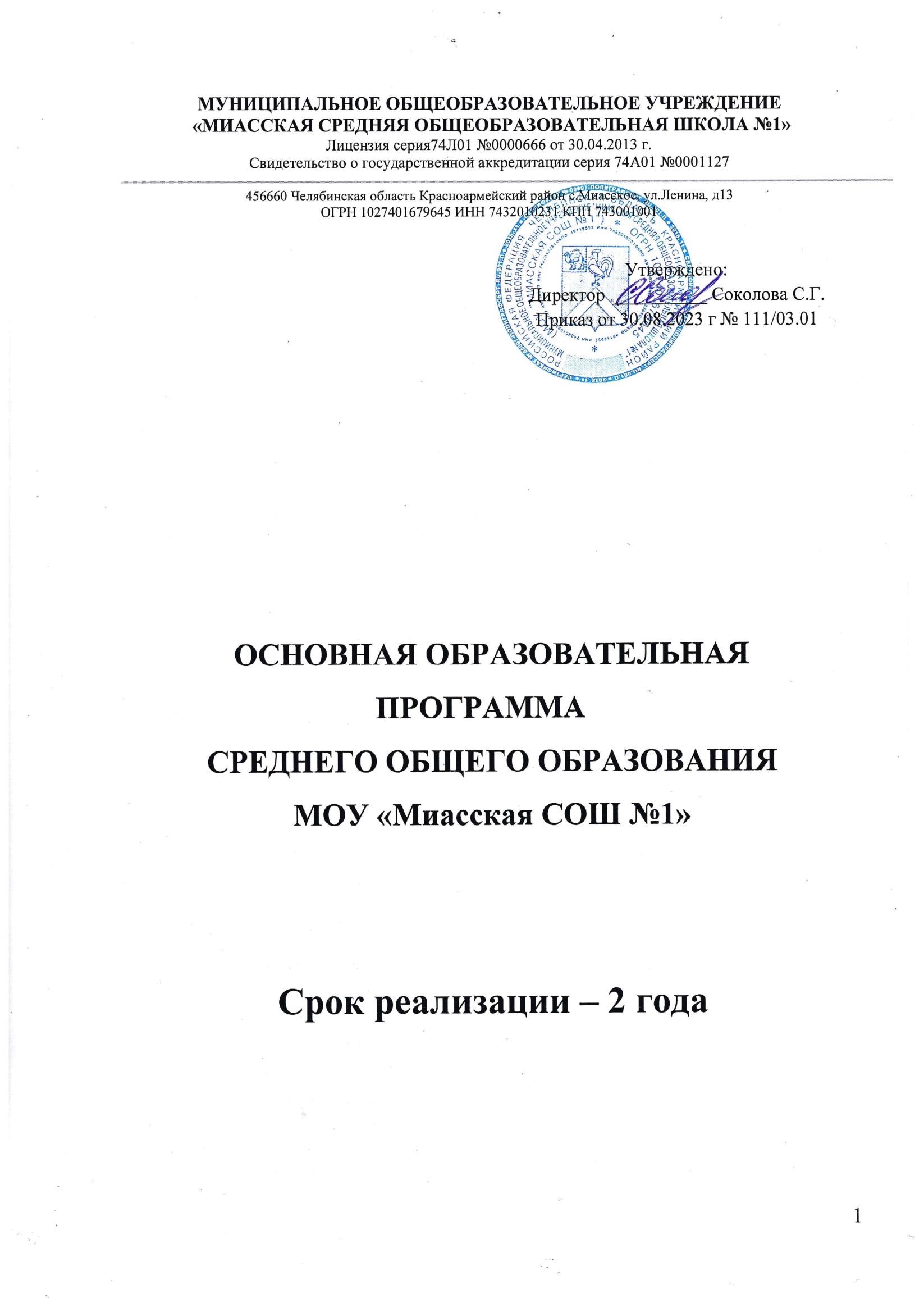 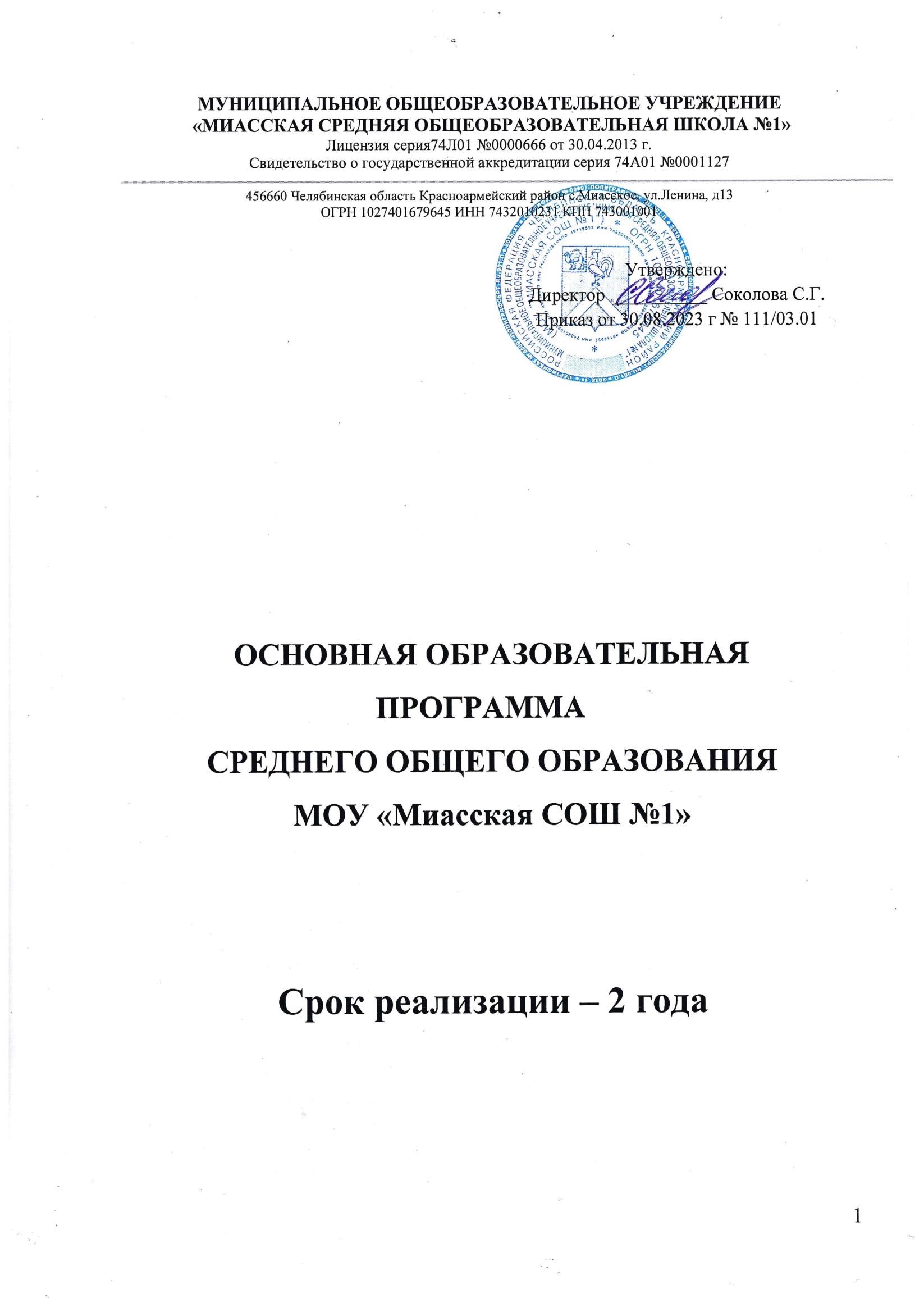 СодержаниеЦЕЛЕВОЙ РАЗДЕЛПОЯСНИТЕЛЬНАЯ ЗАПИСКА Основная образовательная программа среднего общего образования (далее – ООП СОО) Муниципального общеобразовательного учреждения «Миасская средняя общеобразовательная организация № 1» разработана на основе ФОП СОО (Приказ Министерства просвещения РФ № 1014 от 23.11.2022 г). и является основным документом, определяющим содержание общего образования, а также регламентирующим образовательную деятельность организации в единстве урочной и внеурочной деятельности при учете установленного ФГОС СОО соотношения обязательной части программы и части, формируемой участниками образовательных отношений.1.1.1 Целями реализации ООП СОО являются:формирование российской гражданской идентичности обучающихся; воспитание и социализация обучающихся, их самоидентификация посредством личностно и общественно значимой деятельности, социального и гражданского становления; преемственность основных образовательных программ дошкольного, начального общего, основного общего, среднего общего, профессионального образования; организация учебного процесса с учётом целей, содержания и планируемых результатов среднего общего образования, отражённых в ФГОС СОС); формирование навыков самостоятельной учебной деятельности обучающихся на основе индивидуализации и профессиональной ориентации содержания среднего общего образования; подготовка обучающегося к жизни в обществе, самостоятельному жизненному выбору, продолжению образования и началу профессиональной деятельности; организация деятельности педагогического коллектива по созданию индивидуальных программ и учебных планов для одарённых, успешных обучающихся и (или) для обучающихся социальных групп, нуждающихся в особом внимании и поддержке. Достижение поставленных целей реализации ФОП СОО предусматривает решение следующих основных задач:формирование у обучающихся нравственных убеждений, эстетического вкуса и здорового образа жизни, высокой культуры межличностного и межэтнического общения, овладение основами наук, государственным языком Российской Федерации, навыками умственного и физического труда, развитие склонностей, интересов, способностей к социальному самоопределению; обеспечение планируемых результатов по освоению обучающимся целевых установок, приобретению знаний, умений, навыков, определяемых личностными, семейными, общественными, государственными потребностями и возможностями обучающегося, индивидуальными особенностями его развития и состояния здоровья;обеспечение преемственности основного общего и среднего общего образования; достижение планируемых результатов освоения ООП СОО всеми обучающимися, в том числе обучающимися с ограниченными возможностями здоровья (далее — ОВЗ); 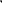 обеспечение доступности получения качественного среднего общего образования; выявление и развитие способностей обучающихся, в том числе проявивших выдающиеся способности, через систему клубов, секций, студий и других, организацию общественно полезной деятельности; организация интеллектуальных и творческих соревнований, научно-технического творчества и проектно-исследовательской деятельности; участие обучающихся, их родителей (законных представителей), педагогических работников в проектировании и развитии социальной среды образовательной организации; включение обучающихся в процессы познания и преобразования социальной среды (населенного пункта, района, города) для приобретения опыта реального управления и действия; организация социального и учебно-исследовательского проектирования, профессиональной ориентации обучающихся при поддержке педагогов, психологов, социальных педагогов, сотрудничество с базовыми организациями, организациями профессионального образования, центрами профессиональной работы; создание условий для сохранения и укрепления физического, психологического и социального здоровья обучающихся, обеспечение их безопасности.1.1.2. ООП СОО учитывает следующие принципы (принцип учёта ФГОС СОО): 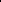 ООП СОО базируется на требованиях, предъявляемых ФГОС СОО к целям, содержанию, планируемым результатам и условиям обучения на уровне среднего общего образования; принцип учёта языка обучения: с учётом условий функционирования образовательной организации ООП СОО и отражает механизмы реализации данного принципа в учебных планах, планах внеурочной деятельности; принцип учёта ведущей деятельности обучающегося: ООП СОО обеспечивает конструирование учебного процесса в структуре учебной деятельности, предусматривает механизмы формирования всех компонентов учебной деятельности (мотив, цель, учебная задача, учебные операции, контроль и самоконтроль); принцип индивидуализации обучения: ООП СОО предусматривает возможность и механизмы разработки индивидуальных программ и учебных планов для обучения детей с особыми способностями, потребностями и интересами с учетом мнения родителей (законных представителей) обучающегося; системно-деятельностный подход, предполагающий ориентацию на результаты обучения, на развитие активной учебно-познавательной деятельности обучающегося на основе освоения универсальных учебных действий, познания и освоения мира личности, формирование его готовности к саморазвитию и непрерывному образованию; принцип учета индивидуальных	возрастных, психологических и физиологических особенностей обучающихся при построении образовательного процесса и определении образовательно-воспитательных целей и путей их достижения; принцип обеспечения фундаментального характера образования, учета специфики изучаемых учебных предметов; принцип интеграции обучения и воспитания: ООП СОО предусматривает связь урочной и внеурочной деятельности, предполагающий направленность учебного процесса на достижение личностных результатов освоения образовательной программы; принцип здоровьесбережения: при организации образовательной деятельности не допускается использование технологий, которые могут нанести вред физическому и (или) психическому здоровью обучающихся, приоритет использования здоровьесберегающих педагогических технологий. Объём учебной нагрузки, организация учебных и внеурочных мероприятий соответствуют требованиям, предусмотренным санитарными правилами и нормами СанПиН 1,23685-21 «Гигиенические нормативы и требования к обеспечению безопасности и (или) безвредности для человека факторов среды обитания», утвержденными постановлением Главного государственного санитарного врача Российской Федерации от 28 января 2021 г. № 2 (зарегистрировано Министерством юстиции Российской Федерации 29 января 2021 г., регистрационный № 62296), действующими до 1 марта 2027 г, (далее Гигиенические нормативы), и санитарными правилами СП 24.3648-20 «Санитарно-эпидемиологические требования к организациям воспитания и обучения, отдыха и оздоровления детей и молодежи», утвержденными постановлением Главного государственного санитарного врача Российской Федерации от 28 сентября 2020 г. № 28 (зарегистрировано Министерством юстиции Российской Федерации 18 декабря 2020 г., регистрационный № 61573), действующими до 1 января 2027 г. (далее — Санитарно-эпидемиологические требования).1.1.3. Общие подходы к организации образовательной деятельности. 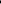 ООП СОО учитывает возрастные и психологические особенности обучающихся. Общий объем аудиторной работы обучающихся за два учебных года не может составлять менее 2170 часов и более 2516 часов в соответствии с требованиями к организации образовательного процесса к учебной нагрузке при 5-дневноЙ (или 6-дневной) учебной неделе, предусмотренными Гигиеническими нормативами и Санитарно-эпидемиологическими требованиями (Часть 1 статьи 34 Федерального закона от 29 декабря 2012 г. № 273-ФЗ «Об образовании в Российской Федерации» (Собрание законодательства Российской Федерации, 2012, № 53, ст. 7598; 2022, № 1, ст. 3679).В целях удовлетворения образовательных потребностей и интересов обучающихся могут разрабатываться индивидуальные учебные планы, в том числе для ускоренного обучения, в пределах осваиваемой программы среднего общего образования в порядке, установленном локальными нормативными актами образовательной организации (Часть 1 статьи 34 Федерального закона от 29 декабря 2012 г. № 273-ФЗ «Об образовании в Российской Федерации» (Собрание законодательства Российской Федерации, 2012, № 53, ст. 7598; 2021, № 1, ст. 56).1.2 Планируемые результаты освоения ООП СООПланируемые результаты освоения ООП СОО соответствуют современным целям среднего общего образования, представленным во ФГОС СОО как система личностных, метапредметных и предметных достижений обучающегося,1.2.1 Личностные результатыТребования к личностным результатам освоения обучающимися ООП СОО включают: осознание российской гражданской идентичности; готовность обучающихся к саморазвитию, самостоятельности и личностному самоопределению; ценность самостоятельности и инициативы; наличие мотивации к обучению и личностному развитию; целенаправленное развитие внутренней позиции личности на основе духовно-нравственных ценностей народов Российской Федерации, исторических и национально-культурных традиций, формирование системы значимых ценностно-смысловых установок, антикоррупционного мировоззрения, правосознания, экологической культуры, способности ставить цели и строить жизненные планы.Личностные результаты освоения ООП СОО достигаются в единстве учебной и воспитательной деятельности образовательной организации в соответствии с традиционными российскими социокультурными и духовно-нравственными ценностями, принятыми в обществе правилами и нормами поведения и способствуют процессам самопознания, самовоспитания и саморазвития, формирования внутренней позиции личности.Личностные результаты освоения ООП СОО отражают готовность обучающихся руководствоваться системой позитивных ценностных ориентаций и расширение опыта деятельности на ее основе и в процессе реализации основных направлений воспитательной деятельности, в том числе в части: гражданского воспитания, патриотического воспитания, духовно-нравственного воспитания, эстетического воспитания, физического воспитания, формирования культуры здоровья и эмоционального благополучия, трудового воспитания, экологического воспитания, осознание ценности научного познания, а также результаты, обеспечивающие адаптацию обучающегося к изменяющимся условиям социальной и природной среды.1.2.2. Метапредметные результаты включают:освоение обучающимися межпредметных понятий (используются в нескольких предметных областях и позволяют связывать знания из различных учебных предметов, учебных курсов, модулей в целостную научную картину мира) и универсальных учебных действий (познавательные, коммуникативные, регулятивные); способность их использовать в учебной, познавательной и социальной практике; готовность к самостоятельному планированию и осуществлению учебной деятельности и организации учебного сотрудничества с педагогическими работниками и сверстниками, к участию в построении индивидуальной образовательной траектории; овладение навыками учебно-исследовательской, проектной и социальной деятельности.Метапредметные результаты сгруппированы по трем направлениям и отражают способность обучающихся использовать на практике универсальные учебные действия, составляющие умение овладевать:познавательными универсальными учебными действиями; коммуникативными универсальными учебными действиями; регулятивными универсальными учебными действиями,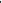 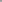 Овладение познавательными универсальными учебными действиями предполагает умение использовать базовые логические действия, базовые исследовательские действия, работать с информацией,Овладение системой коммуникативных универсальных учебных действий обеспечивает сформированность социальных навыков общения, совместной деятельности.Овладение регулятивными универсальными учебными действиями включает умения самоорганизации, самоконтроля, развитие эмоционального интеллекта.Предметные результаты включают:освоение обучающимися в ходе изучения учебного предмета научных знаний, умений и способов действий, специфических для соответствующей предметной области; предпосылки научного типа мышления; виды деятельности по получению нового знания, его интерпретации, преобразованию и применению в различных учебных ситуациях, в том числе при создании учебных и социальных проектов. Требования к предметным результатам:сформулированы в деятельностной форме с усилением акцента на применение знаний и конкретные умения;определяют минимум содержания гарантированного государством среднего общего образования, построенного в логике изучения каждого учебного предмета;определяют требования к результатам освоения программ среднего общего образования по учебным предметам;усиливают акценты на изучение явлений и процессов современной России и мира в целом, современного состояния науки.Предметные результаты освоения ООП СОО устанавливаются для учебных предметов на базовом и углубленном уровнях.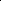 Предметные результаты освоения ООП СОО для учебных предметов на базовом уровне ориентированы на обеспечение общеобразовательной и общекультурной подготовки.Предметные результаты освоения ООП СОО для учебных предметов на углубленном уровне ориентированы на подготовку к последующему профессиональному образованию, развитие индивидуальных способностей обучающихся путем более глубокого, чем это предусматривается базовым уровнем, освоения основ наук, систематических знаний и способов действий, присущих учебному предмету.Предметные результаты освоения ООП СОО обеспечивают возможность дальнейшего успешного профессионального обучения и профессиональной деятельности.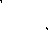 1.3. Система оценки достижения планируемых результатов освоения ООП СООСистема оценки призвана способствовать поддержанию единства всей системы образования, обеспечению преемственности в системе непрерывного образования. Её основными функциями являются: ориентация образовательного процесса на достижение планируемых результатов освоения ООП СОО и обеспечение эффективной обратной связи, позволяющей осуществлять управление образовательным процессом.Основными направлениями и целями оценочной деятельности в образовательной организации являются: оценка образовательных достижений обучающихся на различных этапах обучения как основа их промежуточной и итоговой аттестации, а также основа процедур внутреннего мониторинга образовательной организации, мониторинговых исследований муниципального, регионального и федерального уровней; 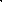 оценка результатов деятельности педагогических работников как основа аттестационных процедур; оценка результатов деятельности образовательной организации как основа аккредитационных процедур.Основным объектом системы оценки, её содержательной и критериальной базой выступают требования ФГОС СОО, которые конкретизируются в планируемых результатах освоения обучающимися ООП СОО. Система оценки включает процедуры внутренней и внешней оценки.Внутренняя оценка включает:стартовую диагностику; текущую и тематическую оценку; психолого-педагогическое наблюдение; внутренний мониторинг образовательных достижений обучающихся.Внешняя оценка включает:независимую оценку качества подготовки обучающихся;итоговую аттестацию.В соответствии с ФГОС СОО система оценки образовательной организации реализует системно-деятельностный, уровневый и комплексный подходы к оценке образовательных достижений.Системно-деятельностный подход к оценке образовательных достижений обучающихся проявляется в оценке способности обучающихся к решению учебно-познавательных и учебно-практических задач, а также в оценке уровня функциональной грамотности обучающихся. Он обеспечивается содержанием и критериями оценки, в качестве которых выступают планируемые результаты обучения, выраженные в деятельностной форме.Уровневый подход служит важнейшей основой для организации индивидуальной работы с обучающимися. Он реализуется как по отношению к содержанию оценки, так и к представлению и интерпретации результатов измерений.Уровневый подход реализуется за счёт фиксации различных уровней достижения обучающимися планируемых результатов базового уровня и уровней выше и ниже базового. Достижение базового уровня свидетельствует о способности обучающихся решать типовые учебные задачи, целенаправленно отрабатываемые со всеми обучающимися в ходе учебного процесса. Овладение базовым уровнем является границей, отделяющей знание от незнания, выступает достаточным для продолжения обучения и усвоения последующего учебного материала.Комплексный подход к оценке образовательных достижений реализуется через:оценку предметных и метапредметных результатов; использования комплекса оценочных процедур как основы для оценки динамики индивидуальных образовательных достижений обучающихся и для итоговой оценки; использования разнообразных методов и форм оценки, взаимно дополняющих друг друга: стандартизированных устных и письменных работ, проектов, практических (в том числе исследовательских) и творческих работ; использования форм работы, обеспечивающих возможность включения обучающихся в самостоятельную оценочную деятельность (самоанализ, самооценка, взаимооценка); использования мониторинга динамических показателей освоения умений и знаний, в том числе формируемых с использованием информационно-коммуникационных (цифровых) технологий.Оценка личностных результатов обучающихся осуществляется через оценку достижения планируемых результатов освоения основной образовательной программы, которые устанавливаются требованиями ФГОС СООФормирование личностных результатов обеспечивается в ходе реализации всех компонентов образовательной деятельности, включая внеурочную деятельность.Достижение личностных результатов не выносится на итоговую оценку обучающихся, а является предметом оценки эффективности воспитательно-образовательной деятельности образовательной организации и образовательных систем разного уровня. 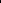 Во внутреннем мониторинге возможна оценка сформированности отдельных личностных результатов,  проявляющихся в участии обучающихся в общественно значимых мероприятиях федерального, регионального, муниципального, школьного уровней; в соблюдении норм и правил, установленных в общеобразовательной организации; в ценностно-смысловых установках обучающихся, формируемых средствами учебных предметов; в ответственности за результаты обучения; способности делать осознанный выбор своей образовательной траектории, в том числе выбор профессии.Результаты, полученные в ходе как внешних, так и внутренних мониторингов, допускается использовать только в виде агрегированных (усредненных, анонимных) данных.Оценка метапредметных результатов представляет собой оценку достижения планируемых результатов освоения ООП СОО, которые отражают совокупность познавательных, коммуникативных и регулятивных универсальных учебных действий, а также систему междисциплинарных (межпредметных) понятий. 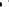 Оценка метапредметных результатов представляет собой оценку достижения планируемых результатов освоения ООП СОО, которые отражают совокупность познавательных, коммуникативных и регулятивных универсальных учебных действий.Формирование метапредметных результатов обеспечивается комплексом освоения программ учебных предметов и внеурочной деятельности.Основным объектом оценки метапредметных результатов является:освоение обучающимися универсальных учебных действий (регулятивных,познавательных, коммуникативных);способность использования универсальных учебных действий в познавательной и социальной практике, готовность к самостоятельному планированию и осуществлению учебной деятельности, организации учебного сотрудничества с педагогическими работниками и сверстниками, к участию в построении индивидуальной образовательной траектории;овладение навыками учебно-исследовательской, проектной и социальной деятельности.Оценка достижения метапредметных результатов осуществляется администрацией образовательной организации в ходе внутреннего мониторинга. Содержание и периодичность внутреннего мониторинга устанавливается решением педагогического совета образовательной организации. Инструментарий может строиться на межпредметной основе и включать диагностические материалы по оценке читательской, естественно-научной, математической, цифровой, финансовой грамотности, сформированности регулятивных, коммуникативных и познавательных универсальных учебных действий.Формы оценки:для проверки читательской грамотности письменная работа на межпредметной основе; для проверки цифровой грамотности - практическая работа в сочетании с письменной (компьютеризованной) частью;для проверки сформированности регулятивных, коммуникативных и познавательных универсальных учебных действий - экспертная оценка процесса и результатов выполнения групповых и (или) индивидуальных учебных исследований и проектов.Каждый из перечисленных видов диагностики проводится с периодичностью не менее чем один раз в два года.Групповые и (или) индивидуальные учебные исследования и проекты (далее вместе - проект) выполняются обучающимся в рамках одного из учебных предметов или на межпредметной основе с целью продемонстрировать свои достижения в самостоятельном освоении содержания избранных областей знаний и (или) видов деятельности и способность проектировать и осуществлять целесообразную и результативную деятельность (учебно-познавательную, конструкторскую, социальную, художественно-творческую и другие).Выбор темы проекта осуществляется обучающимися.Результатом проекта является одна из следующих работ:письменная работа (эссе, реферат, аналитические материалы, обзорные материалы, отчеты о проведенных исследованиях, стендовый доклад и другие);художественная творческая работа (в области литературы, музыки, изобразительного искусства), представленная в виде прозаического или стихотворного произведения, инсценировки, художественной декламации, исполнения музыкального произведения, компьютерной анимации и других;материальный объект, макет, иное конструкторское изделие;отчётные материалы по социальному проекту.Требования к организации проектной деятельности, к содержанию и направленности проекта разрабатываются образовательной организацией.Проект оценивается по критериям сформированное:познавательных универсальных учебных действий, включающих способность к самостоятельному приобретению знаний и решению проблем, умение поставить проблему и выбрать способы её решения, в том числе поиск и обработку информации, формулировку выводов и (или) обоснование и реализацию принятого решения, обоснование и создание модели, прогноза, макета, объекта, творческого решения и других;предметных знаний и способов действий: умение раскрыть содержание работы, грамотно и обоснованно в соответствии с рассматриваемой проблемой или темой использовать имеющиеся знания и способы действий;регулятивных универсальных учебных действий: умение самостоятельно планировать и управлять своей познавательной деятельностью во времени; использовать ресурсные возможности для достижения целей; осуществлять выбор конструктивных стратегий в трудных ситуациях;коммуникативных универсальных учебных действий: умение ясно изложить и оформить выполненную работу, представить её результаты, аргументированноответить на вопросы.Предметные результаты освоения ООП СОО с учётом специфики содержания предметных областей, включающих конкретные учебные предметы, ориентированы на применение обучающимися знаний, умений и навыков в учебных ситуациях и реальных жизненных условиях, а также на успешное обучение.Оценка предметных результатов представляет собой оценку достижения обучающимися планируемых результатов по отдельным учебным предметам.Основным предметом оценки является способность к решению учебно-познавательных и учебно-практических задач, основанных на изучаемом учебном материале, с использованием способов действий, отвечающих содержанию учебных предметов, в том числе метапредметных (познавательных, регулятивных, коммуникативных) действий, а также компетентностей, соответствующих направлениям функциональной грамотности.Оценка предметных результатов осуществляется педагогическим работником в ходе процедур текущего, тематического, промежуточного и итогового контроля.Описание оценки предметных результатов по отдельному учебному предмету включает:список итоговых планируемых результатов с указанием этапов их формирования и способов оценки (например, текущая (тематическая), устно (письменно), практика);требования к выставлению отметок за промежуточную аттестацию (при необходимости - с учётом степени значимости отметок за отдельные оценочные процедуры);график контрольных мероприятий.Стартовая диагностика проводится администрацией образовательной организации с целью оценки готовности к обучению на уровне среднего общего образования.Стартовая диагностика проводится в начале 10 класса и выступает как основа (точка отсчёта) для оценки динамики образовательных достижений обучающихся.Объектом оценки являются: структура мотивации, сформированность учебной деятельности, владение универсальными и специфическими для основных учебных предметов познавательными средствами, в том числе: средствами работы с информацией, знаково-символическими средствами, логическими операциями.Стартовая диагностика проводится педагогическими работниками с целью оценки готовности к изучению отдельных учебных предметов. Результаты стартовой диагностики являются основанием для корректировки учебных программ и индивидуализации учебного процесса.Текущая оценка представляет собой процедуру оценки индивидуального продвижения обучающегося в освоении программы учебного предмета.Текущая оценка может быть формирующей (поддерживающей и направляющей усилия обучающегося, включающей его в самостоятельную оценочную деятельность) и диагностической, способствующей выявлению и осознанию педагогическим работником и обучающимся существующих проблем в обучении.Объектом текущей оценки являются тематические планируемые результаты, этапы освоения которых зафиксированы в тематическом планировании по учебному предмету.В текущей оценке используются различные формы и методы проверки (устные и письменные опросы, практические работы, творческие работы, индивидуальные и групповые формы, само- и взаимооценка, рефлексия, листы продвижения и другие) с учётом особенностей учебного предмета.Результаты текущей оценки являются основой для индивидуализации учебного процесса.Тематическая оценка представляет собой процедуру оценки уровня достижения тематических планируемых результатов по учебному предмету.Внутренний мониторинг представляет собой следующие процедуры: стартовая диагностика;оценка уровня достижения предметных и метапредметных результатов;оценка уровня функциональной грамотности;оценка уровня профессионального мастерства педагогического работника, осуществляемого на основе выполнения обучающимися проверочных работ, анализа посещённых уроков, анализа качества учебных заданий, предлагаемых педагогическим работником обучающимся.Содержание и периодичность внутреннего мониторинга устанавливается решением педагогического совета образовательной организации. Результаты внутреннего мониторинга являются основанием подготовки рекомендаций для текущей коррекции учебного процесса и его индивидуализации и (или) для повышения квалификации педагогического работника.II. Содержательный раздел.2.1 Рабочие программы по учебным предметам Рабочие программы по учебным предметам включают пояснительную записку, содержание обучения, планируемые результаты освоения программы и тематическое планирование. Рабочие программы по учебным предметам составлены на основе Федеральных рабочих программ по учебным предметам с использованием Конструктора рабочих программ (сайт Единое содержание образования https://edsoo.ru/Rabochie_programmi_po_uch.htm)Рабочие программы по учебным предметам размещены в Приложении 1.2.2 Программа формирования универсальных учебных действий.1. Целевой разделНа уровне среднего общего образования продолжается формирование универсальных учебных действий (далее — УУД), систематизированный комплекс которых закреплен во ФГОС СОО.Формирование системы УУД осуществляется с учетом возрастных особенностей развития личностной и познавательной сфер обучающихся. УУД целенаправленно формируются в дошкольном, младшем школьном, подростковом возрастах и достигают высокого уровня развития к моменту перехода обучающихся на уровень среднего общего образования. Помимо возрастания сложности выполняемых действий повышается уровень их рефлексивности (осознанности). Именно переход на качественно новый уровень рефлексии выделяет старший школьный возраст как особенный этап в становлении УУД. УУД в процессе взросления из средства успешности решения предметных задач постепенно превращаются в объект рассмотрения, анализа. Развивается также способность осуществлять широкий перенос сформированных УУД на внеучебные ситуации. Выработанные на базе предметного обучения и отрефлексированные, УУД начинают использоваться как универсальные в различных жизненных контекстах, На уровне среднего общего образования регулятивные действия должны прирасти за счет умения выбирать успешные стратегии в трудных ситуациях, в конечном счете, управлять своей деятельностью в открытом образовательном пространстве. Развитие регулятивных действий тесно переплетается с развитием коммуникативных УУД. Обучающиеся осознанно используют коллективно-распределенную деятельность для решения разноплановых учебных, познавательных, исследовательских, проектных, профессиональных задач, для эффективного разрешения конфликтов. Старший школьный возраст является ключевым для развития познавательных УУД и формирования собственной образовательной стратегии. Появляется сознательное и развернутое формирование образовательного запроса. Это особенно важно с учетом повышения вариативности на уровне среднего общего образования, когда обучающийся оказывается в ситуации выбора уровня изучения предметов, профиля и подготовки к выбору будущей профессии.Программа развития УУД направлена на:повышение эффективности освоения обучающимися основной образовательной программы, а также усвоение знаний и учебных действий; формирование у обучающихся системных представлений и опыта применения методов, технологий и форм организации проектной и учебно-исследовательской деятельности для достижения практико-ориентированных результатов образования.Программа формирования УУД призвана обеспечить:развитие у обучающихся способности к самопознанию, саморазвитию и самоопределению; 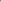 формирование личностных ценностно-смысловых ориентиров и установок, системы значимых социальных и межличностных отношений; формирование умений самостоятельного планирования и осуществления учебной деятельности и организации учебного сотрудничества с педагогами и сверстниками; повышение эффективности усвоения обучающимися знаний и учебных действий, формирование научного типа мышления, компетентностей в предметных областях, учебно-исследовательской, проектной, социальной деятельности; создание условий для интеграции урочных и внеурочных форм учебно-исследовательской и проектной деятельности обучающихся; формирование навыков участия в различных формах организации учебно-исследовательской и проектной деятельности (творческих конкурсах, научных обществах, научно-практических конференциях, олимпиадах и других), возможность получения практико-ориентированного результата; формирование и развитие компетенций обучающихся в области использования ИКТ, включая владение ИКТ, поиском, анализом и передачей информации, презентацией выполненных; работ, основами информационной безопасности, умением безопасного использования ИКТ; формирование знаний и навыков в области финансовой грамотности и устойчивого развития общества;возможность практического использования приобретенных обучающимися коммуникативных навыков, навыков целеполагания, планирования и самоконтроля; подготовку к осознанному выбору дальнейшего образования и профессиональной деятельности.Содержательный раздел Программы формирования УУДПрограмма формирования УУД у обучающихся содержит:описание взаимосвязи УУД с содержанием учебных предметов; описание особенностей реализации основных направлений и форм учебно-исследовательской и проектной деятельности.Описание взаимосвязи УУД с содержанием учебных предметов.Содержание среднего общего образования определяется программой среднего общего образования. Предметное учебное содержание фиксируется в рабочих программах.Рабочие программы разработаны по всем учебным предметам на основе федеральных рабочих программ (далее — ФРП) и отражают определенные во ФГОС СОО УУД в двух своих компонентах:как часть метапредметных результатов обучения в разделе «Планируемые результаты освоения учебного предмета на уровне основного общего образования»; в соотнесении с предметными результатами по основным разделам и темам учебного содержания. Описание реализации требований формирования УУД в предметных результатах по отдельным предметным областям.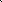 		Русский язык и литература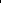 Формирование универсальных учебных познавательных действий включает базовые логические действия:устанавливать существенный признак или основание для сравнения, классификации и обобщения языковых единиц, языковых фактов и процессов, текстов различных функциональных разновидностей языка, функционально-смысловых типов, жанров; 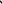 устанавливать основания для сравнения литературных героев, художественных произведений и их фрагментов, классификации и обобщения литературных фактов; сопоставлять текст с другими произведениями русской и зарубежной литературы, интерпретациями в различных видах искусств; выявлять закономерности и противоречия в языковых фактах, данных в наблюдении (например, традиционный принцип русской орфографии и правописание чередующихся гласных и другие); при изучении литературных произведений, направлений, фактов историко-литературного процесса; анализировать изменения (например, в лексическом составе русского языка) и находить закономерности; формулировать и использовать определения понятий; толковать лексическое значение слова путём установления родовых и видовых смысловых компонентов, отражающих основные родо-видовые признаки реалии;выражать отношения, зависимости, правила, закономерности с помощью схем (например, схем сложного предложения с разными видами связи); графических моделей (например, при объяснении правописания гласных в корне слова, правописании «н» и «нн» в словах различных частей речи) и другие; разрабатывать план решения языковой и речевой задачи с учётом анализа имеющихся данных, представленных в виде текста, таблицы, графики и другие; оценивать соответствие результатов деятельности её целям; различать верные и неверные суждения, устанавливать противоречия в суждениях и корректировать текст; развивать критическое мышление при решении жизненных проблем с учётом собственного речевого и читательского опыта;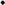 самостоятельно формулировать и актуализировать проблему, заложенную в художественном произведении, рассматривать ее всесторонне; устанавливать основания для сравнения литературных героев, художественных произведений и их фрагментов, классификации и обобщения литературных фактов; сопоставлять текст с другими произведениями русской и зарубежной литературы, интерпретациями в различных видах искусств; выявлять закономерности и противоречия в рассматриваемых явлениях, в том числе при изучении литературных произведений, направлений, фактов историко-литературного процесса.Формирование универсальных учебных познавательных действий включает базовые исследовательские действия:формулировать вопросы исследовательского характера (например, о лексической сочетаемости слов, об особенности употребления стилистически окрашенной лексики и другие); 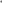 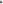 выдвигать гипотезы (например, о целях использования изобразительно-выразительных средств языка, о причинах изменений в лексическом составе русского языка, стилистических изменений и другие), обосновывать, аргументировать суждения; анализировать результаты, полученные в ходе решения языковой и речевой задачи, критически оценивать их достоверность; уметь интегрировать знания из разных предметных областей (например, при подборе примеров о роли русского языка как государственного языка Российской Федерации, средства межнационального общения, национального языка русского народа, одного из мировых языков и другие); уметь переносить знания в практическую область, освоенные средства и способы действия в собственную речевую практику (например, применять знания о нормах произношения и правописания, лексических, морфологических и других нормах); уметь переносить знания, в том числе полученные в результате чтения и изучения литературных произведений, в познавательную и практическую области жизнедеятельности; владеть навыками учебно-исследовательской и проектной деятельности на основе литературного материала, проявлять устойчивый интерес к чтению как средству познания отечественной и других культур;владеть научным типом мышления, научной терминологией, ключевыми понятиями и методами современного литературоведения; определять и учитывать историко-культурный контекст и контекст творчества писателя в процессе анализа художественных произведений.Формирование универсальных учебных познавательных действий включает работу с информацией:	самостоятельно	осуществлять	поиск,	анализ,	систематизациюи интерпретацию информации из энциклопедий, словарей, справочников; 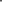 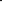 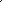 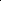 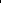 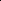 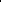 средств массовой информации, государственных электронных ресурсов учебного назначения; оценивать достоверность информации, её соответствие правовым и морально-этическим нормам; создавать тексты в различных форматах с учётом назначения информации и её целевой аудитории, выбирать оптимальную форму её представления и визуализации (презентация, таблица, схема и другие); владеть навыками защиты личной информации, соблюдать требования информационной безопасности. Формирование универсальных учебных коммуникативных действий включает умения: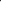 владеть различными видами монолога и диалога, формулировать в устной и письменной форме суждения на социально-культурные, нравственно-этические, бытовые, учебные темы в соответствии с темой, целью, сферой и ситуацией общения; правильно, логично, аргументированно излагать свою точку зрения по поставленной проблеме; пользоваться невербальными средствами общения, понимать значение социальных знаков; аргументированно вести диалог, уметь смягчать конфликтные ситуации; корректно выражать своё отношение к суждениям собеседников, проявлять уважительное отношение к оппоненту и в корректной форме формулировать свои возражения, задавать вопросы по существу обсуждаемой темы; логично и корректно с точки зрения культуры речи излагать свою точку зрения; самостоятельно выбирать формат публичного выступления и составлять устные и письменные тексты с учётом цели и особенностей аудитории; 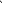 осуществлять совместную деятельность, включая взаимодействие с людьми иной культуры, национальной и религиозной принадлежности на основе гуманистических ценностей, взаимопонимания между людьми разных культур; принимать цели совместной деятельности, организовывать, координировать действия по их достижению; оценивать качество своего вклада и вклада каждого участника команды в общий результат; уметь обобщать мнения нескольких людей и выражать это обобщение в устной и письменной форме; предлагать новые проекты, оценивать идеи с позиции новизны, оригинальности, практической значимости; проявлять творческие способности и воображение, быть инициативным; участвовать в дискуссии на литературные темы, в коллективном диалоге, разрабатывать индивидуальный и (или) коллективный учебный проект.Формирование универсальных учебных регулятивных действий включает умения:самостоятельно составлять план действий при анализе и создании текста, вносить необходимые коррективы; оценивать приобретённый опыт, в том числе речевой; анализировать и оценивать собственную работу: меру самостоятельности, затруднения, дефициты, ошибки и другие; осуществлять речевую рефлексию (выявлять коммуникативные неудачи и их причины, уметь предупреждать их), давать оценку приобретённому речевому опыту и корректировать собственную речь с учётом целей и условий общения; давать оценку новым ситуациям, в том числе изображённым в художественной литературе; оценивать приобретенный опыт с учетом литературных знаний; осознавать ценностное отношение к литературе как неотъемлемой части культуры;	выявлять	взаимосвязи	между	языковым,	литературным,интеллектуальным, духовно-нравственным развитием личности; принимать мотивы и аргументы других при анализе результатов деятельности, в том числе в процессе чтения художественной литературы и обсуждения литературных героев и проблем, поставленных в художественных произведениях.Иностранный язык.Формирование универсальных учебных познавательных действий включает базовые логические и исследовательские действия: анализировать, устанавливать аналогии между способами выражения мысли средствами иностранного и родного языков; 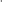 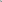 распознавать свойства и признаки языковых единиц и языковых явлений иностранного языка; сравнивать, классифицировать и обобщать их; выявлять признаки и свойства языковых единиц и языковых явлений иностранного языка (например, грамматических конструкции и их функций); сравнивать разные типы и жанры устных и письменных высказываний на иностранном языке; различать в иноязычном устном и письменном тексте - факт и мнение; анализировать структурно и содержательно разные типы и жанры устных и письменных высказываний на иностранном языке с целью дальнейшего использования результатов анализа в собственных высказывания; проводить по предложенному плану небольшое исследование по установлению особенностей единиц изучаемого языка, языковых явлений (лексических, грамматических), социокультурных явлений; формулировать в устной или письменной форме гипотезу предстоящего исследования (исследовательского проекта) языковых явлений; осуществлять проверку гипотезы; самостоятельно формулировать обобщения и выводы по результатам проведённого наблюдения за языковыми явлениями; представлять результаты исследования в устной и письменной форме, в виде электронной презентации, схемы, таблицы, диаграммы и других на уроке или во внеурочной деятельности; проводить небольшое исследование межкультурного характера по установлению соответствий и различий в культурных особенностях родной страны и страны изучаемого языка.Формирование универсальных учебных познавательных действий включает работу с информацией:использовать в соответствии с коммуникативной задачей различные стратегии чтения и аудирования для получения информации (с пониманием основного содержания, с пониманием запрашиваемой информации, с полным пониманием); полно и точно понимать прочитанный текст на основе его информационной переработки (смыслового и структурного анализа отдельных частей текста, выборочного перевода); фиксировать информацию доступными средствами (в виде ключевых слов, плана, тезисов); оценивать достоверность информации, полученной из иноязычных источников, критически оценивать и интерпретировать информацию с разных позиций, распознавать и фиксировать противоречия в информационных источниках; соблюдать информационную безопасность при работе в сети Интернет.Формирование универсальных учебных коммуникативных действий включает умения: воспринимать и создавать собственные диалогические и монологические высказывания на иностранном языке, участвовать в обсуждениях, выступлениях в соответствии с условиями и целями общения; 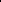 развернуто, логично и точно излагать свою точку зрения с использованием адекватных языковых средств изучаемого иностранного языка; выбирать и использовать выразительные средства языка и знаковых систем (текст, таблица, схема и другие) в соответствии с коммуникативной задачей; осуществлять смысловое чтение текста с учетом коммуникативной задачи и вида текста, используя разные стратегии чтения (с пониманием основного содержания, с полным пониманием, с нахождением интересующей информации); выстраивать и представлять в письменной форме логику решения коммуникативной задачи (например, в виде плана высказывания, состоящего из вопросов или утверждений); публично представлять на иностранном языке результаты выполненной проектной работы, самостоятельно выбирая формат выступления с учетом особенностей аудитории; осуществлять деловую коммуникацию на иностранном языке в рамках выбранного профиля с целью решения поставленной коммуникативной задачи.Формирование универсальных учебных регулятивных действий включает умения: планировать организацию совместной работы, распределять задачи, определять свою роль и координировать свои действия с другими членами команды; 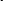 выполнять работу в условиях реального, виртуального и комбинированного взаимодействия; оказывать влияние на речевое поведение партнера (например, поощряя его продолжать поиск совместного решения поставленной задачи); корректировать совместную деятельность с учетом возникших трудностей, новых данных или информации; осуществлять взаимодействие в ситуациях общения, соблюдая этикетные нормы межкультурного общения,Математика и информатика.Формирование универсальных учебных познавательных действий включает базовые логические действия:выявлять качества, характеристики математических понятий и отношений между понятиями; формулировать определения понятий; устанавливать существенный признак классификации, основания для обобщения и сравнения, критерии проводимого анализа; выявлять математические закономерности, проводить аналогии, вскрывать взаимосвязи и противоречия в фактах, данных, наблюдениях и утверждениях; предлагать критерии для выявления закономерностей и противоречий; воспринимать, формулировать и преобразовывать суждения: утвердительные и отрицательные, единичные, частные и общие, условные; делать выводы с использованием законов логики, дедуктивных и индуктивных умозаключений, умозаключений по аналогии; проводить самостоятельно доказательства математических утверждений (прямые и от противного), выстраивать аргументацию, приводить примеры и контрпримеры; обосновывать собственные суждения и выводы; выбирать способ решения учебной задачи (сравнивать несколько вариантов решения, выбирать наиболее подходящий с учетом самостоятельно выделенных критериев).Формирование универсальных учебных познавательных действий включает базовые исследовательские действия:использовать вопросы как исследовательский инструмент познания; формулировать вопросы, фиксирующие противоречие, проблему, устанавливать искомое и данное, формировать гипотезу, аргументировать свою позицию, мнение; проводить самостоятельно спланированный эксперимент, исследование по установлению особенностей математического объекта, понятия, процедуры, по выявлению зависимостей между объектами, понятиями, процедурами, использовать различные методы; самостоятельно формулировать обобщения и выводы по результатам проведенного наблюдения, исследования, оценивать достоверность полученных результатов, выводов и обобщений, прогнозировать возможное их развитие в новых условиях.Формирование универсальных учебных познавательных действий включает работу с информацией:выбирать информацию из источников различных типов, анализировать и интерпретировать информацию различных видов и форм представления; систематизировать и структурировать информацию, представлять ее в различных формах;оценивать надежность информации по самостоятельно сформулированным критериям, воспринимать ее критически; выявлять дефициты информации, данных, необходимых для ответа на вопрос и для решения задачи; анализировать информацию, структурировать ее с помощью таблиц и схем, обобщать, моделировать математически: делать чертежи и краткие записи по условию задачи, отображать графически, записывать с помощью формул; формулировать прямые и обратные утверждения, отрицание, выводить следствия; распознавать неверные утверждения и находить в них ошибки; проводить математические эксперименты, решать задачи исследовательского характера, выдвигать предположения, доказывать или опровергать их, применяя индукцию, дедукцию, аналогию, математические методы; создавать структурированные текстовые материалы с использованием возможностей современных программных средств и облачных технологий, использовать табличные базы данных; использовать компьютерно-математические модели для анализа объектов и процессов, оценивать адекватность модели моделируемому объекту или процессу; представлять результаты моделирования в наглядном виде.Формирование универсальных учебных коммуникативных действий включает умения:воспринимать и формулировать суждения, ясно, точно, грамотно выражать свою точку зрения в устных и письменных текстах; в ходе обсуждения задавать вопросы по существу обсуждаемой темы, проблемы, решаемой задачи, высказывать идеи, нацеленные на поиск решения; сопоставлять свои суждения с суждениями других участников диалога; в корректной форме формулировать разногласия и возражения; представлять логику решения задачи, доказательства утверждения, результаты и ход эксперимента, исследования, проекта в устной и письменной форме, подкрепляя пояснениями, обоснованиями в вербальном и графическом виде; самостоятельно выбирать формат выступления с учетом задач презентации и особенностей аудитории; 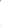 участвовать в групповых формах работы (обсуждения, обмен мнений, «мозговые штурмы» и другие), используя преимущества командной и индивидуальной работы при решении учебных задач; планировать организацию совместной работы, распределять виды работ, договариваться, обсуждать процесс и результат работы; обобщать мнения нескольких людей; выполнять свою часть работы и координировать свои действия с другими членами команды; оценивать качество своего вклада в общий продукт по критериям, сформулированным участниками взаимодействия.Формирование универсальных учебных регулятивных действий включает умения:составлять план, алгоритм решения задачи, выбирать способ решения с учетом имеющихся ресурсов и собственных возможностей и корректировать с учетом новой информации; 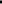 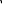 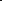 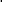 владеть навыками познавательной рефлексии как осознания совершаемых действий и мыслительных процессов, их результатов; владеть способами самопроверки, самоконтроля процесса и результата решения математической задачи; предвидеть трудности, которые могут возникнуть при решении задачи, вносить коррективы в деятельность на основе новых обстоятельств, данных, найденных ошибок; оценивать соответствие результата цели и условиям, меру собственной самостоятельности, затруднения, дефициты, ошибки, приобретенный опыт; объяснять причины достижения или недостижения результатов деятельности.Естественнонаучные предметы.Формирование универсальных учебных познавательных действий включает базовые логические действия:выявлять закономерности и противоречия в рассматриваемых физических, химических, биологических явлениях, например, анализировать физические процессы и явления с использованием физических законов и теорий, например, закона сохранения механической энергии, закона сохранения импульса, газовых законов, закона Кулона, молекулярно-кинетической теории строения вещества, выявлять закономерности в проявлении общих свойств у веществ, относящихся к одному классу химических соединений; 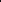 определять условия применимости моделей физических тел и процессов (явлений), например, инерциальная система отсчёта, абсолютно упругая деформация, моделей газа, жидкости и твёрдого (кристаллического) тела, идеального газа; выбирать основания и критерии для классификации веществ и химических реакций; применять используемые в химии символические (знаковые) модели, уметь преобразовывать модельные представления при решении учебных познавательных и практических  задач, применять модельные представления для выявления характерных признаков изучаемых веществ и химических реакций; выбирать наиболее эффективный способ решения расчетных задач с учетом получения новых знаний о веществах и химических реакциях; вносить коррективы в деятельность, оценивать соответствие результатов целям, оценивать риски последствий деятельности, например, анализировать и оценивать последствия использования тепловых двигателей и теплового загрязнения окружающей среды с позиций экологической безопасности; влияния радиоактивности на живые организмы безопасности; представлений о рациональном природопользовании (в процессе подготовки сообщений, выполнения групповых проектов); развивать креативное мышление при решении жизненных проблем, например, объяснять основные принципы действия технических устройств и технологий, таких как: ультразвуковая диагностика в технике и медицине, радар, радиоприёмник, телевизор, телефон, СВЧ-печь; и условий их безопасного применения в практической жизни.Формирование универсальных учебных познавательных действий включает базовые исследовательские действия:проводить эксперименты и исследования, например, действия постоянного магнита на рамку с током; явления электромагнитной индукции, зависимости периода малых колебаний математического маятника от параметров колебательной системы; проводить исследования зависимостей между физическими величинами, например: зависимости периода обращения конического маятника от его параметров; зависимости силы упругости от деформации для пружины и резинового образца; исследование остывания вещества; исследование зависимости полезной мощности источника тока от силы тока; проводить опыты по проверке предложенных гипотез, например, гипотезы о прямой пропорциональной зависимости между дальностью полёта и начальной скоростью тела; о независимости времени движения бруска по наклонной плоскости на заданное расстояние от его массы; проверка законов для изопроцессов в газе (на углубленном уровне); формировать научный тип мышления, владеть научной терминологией, ключевыми понятиями и методами, например, описывать изученные физические явления и процессы с использованием физических величин, например: скорость электромагнитных волн, длина волны и частота света, энергия и импульс фотона; уметь переносить знания в познавательную и практическую области деятельности, например, распознавать физические явления в опытах и окружающей жизни, например: отражение, преломление, интерференция, дифракция и поляризация света, дисперсия света (на базовом уровне); уметь интегрировать знания из разных предметных областей, например, решать качественные задачи, в том числе интегрированного и межпредметного характера; решать расчётные задачи с неявно заданной физической моделью, требующие применения знаний из разных разделов школьного курса физики, а также интеграции знаний из других предметов естественно-научного цикла; выдвигать новые идеи, предлагать оригинальные подходы и решения, например, решать качественные задачи с опорой на изученные физические законы, закономерности и физические явления (на базовом уровне);проводить исследования условий равновесия твёрдого тела, имеющего ось вращения; конструирование кронштейнов и расчёт сил упругости; изучение устойчивости твёрдого тела, имеющего площадь опоры.Формирование универсальных учебных познавательных действий включает работу с информацией:создавать тексты в различных форматах с учетом назначения информации и целевой аудитории, выбирая оптимальную форму представления и визуализации, подготавливать сообщения о методах получения естественнонаучных знаний, открытиях в современной науке; 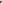 использовать средства информационных и коммуникационных технологий в решении когнитивных, коммуникативных и организационных задач, использовать информационные технологии для поиска, структурирования, интерпретации и представления информации при подготовке сообщений о применении законов физики, химии в технике и технологиях; использовать IТ-технологии при работе с дополнительными источниками информации в области естественнонаучного знания, проводить их критический анализ и оценку достоверности.Формирование универсальных учебных коммуникативных действий включает умения:аргументированно вести диалог, развернуто и логично излагать свою точку зрения: при обсуждении физических, химических, биологических проблем, способов решения задач, результатов учебных исследований и проектов в области естествознания; в ходе дискуссий о современной естественнонаучной картине мира; работать в группе при выполнении проектных работ; при планировании, проведении и интерпретации результатов опытов и анализе дополнительных источников информации по изучаемой теме; при анализе дополнительных источников информации; при обсуждении вопросов межпредметного характера (например, по темам «Движение в природе», «Теплообмен в живой природе», «Электромагнитные явления в природе», «Световые явления в природе»).Формирование универсальных учебных регулятивных действий включает умения:самостоятельно осуществлять познавательную деятельность в области физики, химии, биологии, выявлять проблемы, ставить и формулировать задачи; 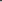 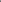 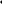 самостоятельно составлять план решения расчётных и качественных задач по физике и химии, план выполнения практической или исследовательской работы с учетом имеющихся ресурсов и собственных возможностей; делать осознанный выбор, аргументировать его, брать на себя ответственность за решение в групповой работе над учебным проектом или исследованием в области физики, химии, биологии; давать оценку новым ситуациям, возникающим в ходе выполнения опытов, проектов или исследований, вносить коррективы в деятельность, оценивать соответствие результатов целям;  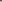 использовать приёмы рефлексии для оценки ситуации, выбора верного решения при решении качественных и расчетных задач; принимать мотивы и аргументы других участников при анализе и обсуждении результатов учебных исследований или решения физических задач.Общественно-научные предметы.Формирование универсальных учебных познавательных действий включает базовые логические действия:характеризовать, опираясь на социально-гуманитарные знания, российские духовно-нравственные ценности, раскрывать их взаимосвязь, историческую обусловленность, актуальность в современных условиях; 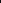 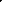 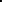 самостоятельно формулировать социальные проблемы, рассматривать их всесторонне на основе знаний об обществе как целостной развивающейся системе в единстве и взаимодействии основных сфер и социальных институтов; устанавливать существенные признак или основания для классификации и типологизации социальных явлений прошлого и современности; группировать, систематизировать исторические факты по самостоятельно определяемому признаку, например, по хронологии, принадлежности к историческим процессам, типологическим основаниям, проводить классификацию стран по особенностям географического положения, формам правления и типам государственного устройства; выявлять причинно-следственные, функциональные, иерархические и другие связи подсистем и элементов общества, например, мышления и деятельности, экономической деятельности и проблем устойчивого развития, макроэкономических показателей и качества жизни, изменениями содержания парниковых газов в атмосфере и наблюдаемыми климатическими изменениями; оценивать с опорой на полученные социально-гуманитарные знания, социальные явления и события, их роль и последствия, например, значение географических факторов, определяющих остроту глобальных проблем, прогнозы развития человечества, значение импортозамещения для экономики нашей страны; вносить коррективы в деятельность, оценивать соответствие результатов целям, оценивать риски последствий деятельности, например, связанные с попытками фальсификации исторических фактов, отражающих важнейшие события истории России.Формирование универсальных учебных познавательных действий включает базовые исследовательские действия: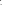 владеть навыками учебно-исследовательской и проектной деятельности для формулирования и обоснования собственной точки зрения (версии, оценки) с опорой на фактический материал, в том числе используя источники социальной информации разных типов; представлять ее результаты в виде завершенных проектов, презентаций, творческих работ социальной и междисциплинарной направленности;  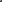 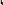 анализировать полученные в ходе решения задачи результаты для описания (реконструкции) в устной и письменной форме исторических событий, явлений, процессов истории родного края, истории России и всемирной истории; формулировать аргументы для подтверждения/опровержения собственной или предложенной точки зрения по дискуссионной проблеме из истории России и всемирной истории и сравнивать предложенную аргументацию, выбирать наиболее аргументированную позицию;актуализировать познавательную задачу, выдвигать гипотезу ее решения, находить аргументы для доказательства своих утверждений, задавать параметры и критерии решения; самостоятельно составлять алгоритм решения географических задач и выбирать способ их решения с учётом имеющихся ресурсов и собственных возможностей, аргументировать предлагаемые варианты решений при выполнении практических работ; проявлять способность и готовность к самостоятельному поиску методов решения практических задач, применению различных методов изучения социальных явлений и процессов в социальных науках, включая универсальные методы науки, а также специальные методы социального познания, в том числе социологические опросы, биографический метод, социальное прогнозирование, метод моделирования и сравнительно-исторический метод; владеть элементами научной методологии социального познания.Формирование универсальных учебных познавательных действий включает работу с информацией:владеть навыками получения социальной информации из источников разных типов и различать в ней события, явления, процессы; факты и мнения, описания и объяснения, гипотезы и теории, обобщать историческую информацию по историиРоссии и зарубежных стран; извлекать социальную информацию из неадаптированных источников, вести целенаправленный поиск необходимых сведений для восполнения недостающих звеньев, делать обоснованные выводы, различать отдельные компоненты в информационном сообщении, осуществлять анализ, систематизацию и интерпретацию информации различных видов и форм представления; использовать средства информационных и коммуникационных технологий для анализа социальной информации о социальном и политическом развитии российского общества, направлениях государственной политики в Российской Федерации, правовом регулировании общественных процессов в Российской Федерации, полученной из источников разного типа в решении когнитивных, коммуникативных и организационных задач с соблюдением требований эргономики, техники безопасности, гигиены, ресурсосбережения, правовых и этических норм, норм информационной безопасности; оценивать достоверность, легитимность информации на основе различения видов письменных исторических источников по истории России и всемирной истории, выявления позиции автора документа и участников событий, основной мысли, основной и дополнительной информации, достоверности содержания.Формирование универсальных учебных коммуникативных действий включает умения:владеть различными способами общения и взаимодействия с учетом понимания особенностей политического, социально-экономического и историко-культурного развития России как многонационального государства, знакомство с культурой, традициями и обычаями народов России; выбирать тематику и методы совместных действий с учетом возможностей каждого члена коллектива при участии в диалогическом и полилогическом общении по вопросам развития общества в прошлом и сегодня; ориентироваться в направлениях профессиональной деятельности, связанных с социально-гуманитарной подготовкой.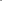 Формирование универсальных учебных регулятивных действий включает умения:самостоятельно осуществлять познавательную деятельность, выявлять проблемы, ставить и формулировать собственные задачи с использованием исторических примеров эффективного взаимодействия народов нашей страны для защиты Родины от внешних врагов, достижения общих целей в деле политического, социально-экономического и культурного развития России; принимать мотивы и аргументы других людей при анализе результатов деятельности, используя социально-гуманитарные знания для взаимодействия с представителями других национальностей и культур в целях успешного выполнения типичных социальных ролей, ориентации в актуальных общественных событиях, определения личной гражданской позиции.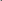 Особенности реализации основных направлений и форм учебно-исследовательской и проектной деятельности в рамках урочной и внеурочной деятельности.ФГОС СОО определяет индивидуальный проект как особую форму организации деятельности обучающихся (учебное исследование или учебный проект). Индивидуальный проект выполняется обучающимся самостоятельно под руководством учителя (тьютора) по выбранной теме в рамках одного или нескольких изучаемых учебных предметов, курсов в любой избранной области деятельности (познавательной, практической, учебно-исследовательской, социальной, художественно-творческой, иной).Результаты выполнения индивидуального проекта должны отражать:сформированность навыков коммуникативной, учебно-исследовательской деятельности, критического мышления; 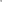 способность к инновационной, аналитической, творческой, интеллектуальной деятельности; 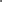 сформированность навыков проектной деятельности, а также самостоятельного применения приобретенных знаний и способов действий при решении различных задач, используя знания одного или нескольких учебных предметов или предметных областей; способность постановки цели и формулирования гипотезы исследования, планирования работы, отбора и интерпретации необходимой информации, структурирования аргументации результатов исследования на основе собранных данных, презентации результатов.Индивидуальный проект выполняется обучающимся в течение одного или двух лет в рамках учебного времени, специально отведенного учебным планом, и должен быть представлен в виде завершенного учебного исследования или разработанного проекта: информационного, творческого, социального, прикладного, инновационного, конструкторского, инженерного.Включение обучающихся в учебно-исследовательскую и проектную деятельность, призванную обеспечивать формирование у них опыта применения УУД в жизненных ситуациях, навыков учебного сотрудничества и социального взаимодействия со сверстниками, обучающимися младшего и старшего возраста, взрослыми, на уровне среднего общего образования, имеет свои особенности.На уровне среднего общего образования исследование и проект выполняют в значительной степени функции инструментов учебной деятельности полидисциплинарного характера, необходимых для освоения социальной жизни и культуры. Более активной становится роль самих обучающихся, которые самостоятельно формулируют предпроектную идею, ставят цели, описывают необходимые ресурсы и другое. Начинают использоваться элементы математического моделирования и анализа как инструмента интерпретации результатов исследования. Важно, чтобы проблематика и методология индивидуального проекта были ориентированы на интеграцию знаний и использование методов двух и более учебных предметов одной или нескольких предметных областей.На уровне среднего общего образования обучающиеся определяют параметры и критерии успешности реализации проекта. Презентация результатов проектной работы может проводиться не в школе, а в том социальном и культурном пространстве, где проект разворачивался. Если это социальный проект, то его результаты должны быть представлены местному сообществу или сообществу волонтерских организаций. Если бизнес-проект сообществу бизнесменов, деловых людей.На уровне среднего общего образования приоритетными направлениями проектной и исследовательской деятельности являются:социальное;	бизнес-проектирование;	исследовательское;	инженерное; информационное.Результатами учебного исследованиями могут быть научный доклад, реферат, макет, опытный образец, разработка, информационный продукт, а также образовательное событие, социальное мероприятие (акция).  Результаты работы оцениваются по определенным критериям. Для учебного исследования главное заключается в актуальности избранной проблемы, полноте, последовательности, обоснованности решения поставленных задач. Для учебного проекта важно, в какой мере практически значим полученный результат, насколько эффективно техническое устройство, программный продукт, инженерная конструкция и другие,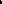 Организация педагогического сопровождения индивидуального проекта должна осуществляться с учетом специфики профиля обучения, а также образовательных интересов обучающихся. При этом целесообразно соблюдать некий общий алгоритм педагогического сопровождения индивидуального проекта, включающий вычленение проблемы и формулирование темы проекта, постановку целей и задач, сбор информации/исследование/разработка образца, подготовку и защиту проекта, анализ результатов выполнения проекта, оценку качества выполнения.Процедура публичной защиты индивидуального проекта может быть организована по-разному: в рамках специально организуемых в образовательной организации проектных «дней» или «недель» или в рамках проведения ученических научных конференций. Независимо от формата мероприятий, на заключительном мероприятии отчетного этапа школьникам должна быть обеспечена возможность: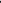 представить результаты своей работы в форме письменных отчетных материалов, готового проектного продукта, устного выступления и электронной презентации; публично обсудить результаты деятельности со школьниками, педагогами, родителями, специалистами-экспертами, организациями-партнерами; получить квалифицированную оценку результатов своей деятельности от членов педагогического коллектива и независимого экспертного сообщества (представители вузов, научных организаций и других).Регламент проведения защиты проекта, параметры и критерии оценки проектной деятельности должны быть известны обучающимся заранее. По возможности, параметры и критерии оценки проектной деятельности должны разрабатываться и обсуждаться с обучающимися. Оценке должна подвергаться не только защита реализованного проекта, но и динамика изменений, внесенных в проект от момента замысла (процедуры защиты проектной идеи) до воплощения; при этом должны учитываться целесообразность, уместность, полнота этих изменений, соотнесенные с сохранением исходного замысла проекта. Для оценки проектной работы создается экспертная комиссия, в которую входят педагоги и представители администрации образовательных организаций, где учатся дети, представители местного сообщества и тех сфер деятельности, в рамках которых выполняются проектные работы.Организационный раздел.Условия реализации программы формирования УУД должны обеспечить совершенствование компетенций проектной и учебно-исследовательской деятельности обучающихся.Условия реализации программы формирования УУД включают:укомплектованность образовательной организации педагогическими, руководящими и иными работниками; 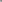 уровень квалификации педагогических и иных работников образовательной организации; непрерывность профессионального развития педагогических работников образовательной организации, реализующей образовательную программу среднего общего образования.Педагогические кадры должны иметь необходимый уровень подготовки для реализации программы формирования УУД, что может включать следующее:педагоги владеют представлениями о возрастных особенностях обучающихся начальной, основной и старшей школы; педагоги прошли курсы повышения квалификации, посвященные ФГОС СОО; педагоги участвовали в разработке программы по формированию УУД или участвовали во внутришкольном семинаре, посвященном особенностям применения выбранной программы по УУД; педагоги могут строить образовательную деятельность в рамках учебного предмета в соответствии с особенностями формирования конкретных УУД;педагоги осуществляют формирование УУД в рамках проектной, исследовательской деятельности; педагоги владеют методиками формирующего оценивания; педагоги умеют применять инструментарий для оценки качества формирования УУД в рамках одного или нескольких предметов.Наряду с общими можно выделить ряд специфических характеристик организации образовательного пространства старшей школы, обеспечивающих формирование УУД в открытом образовательном пространстве:сетевое взаимодействие образовательной организации с другими организациями общего и дополнительного образования, с учреждениями культуры; 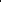 обеспечение возможности реализации индивидуальной образовательной траектории обучающихся (разнообразие форм получения образования в данной образовательной организации, обеспечение возможности выбора обучающимся формы получения образования, уровня освоения предметного материала, учителя, учебной группы); использование дистанционных форм получения образования как элемента индивидуальной образовательной траектории обучающихся; обеспечение возможности вовлечения обучающихся в проектную деятельность, в том числе в деятельность социального проектирования и социального предпринимательства; обеспечение возможности вовлечения обучающихся в разнообразную исследовательскую деятельность; обеспечение широкой социализации обучающихся как через реализацию социальных проектов, так и через организованную разнообразную социальную практику: работу в волонтерских организациях, участие в благотворительных акциях, марафонах и проектах.К обязательным условиям успешного формирования УУД относится создание методически единого пространства внутри образовательной организации как во время уроков, так и вне их. Рабочая программа воспитания. Пояснительная записка.Рабочая программа воспитания МОУ «Миасская СОШ №1» (далее — Программа воспитания) разработана на основе федеральной рабочей программы воспитания ООП ООО. Программа воспитания основывается на единстве и преемственности образовательного процесса всех уровней общего образования, соотносится с рабочими программами воспитания для образовательных организаций дошкольного и среднего профессионального образования. 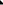 Программа воспитания:предназначена для планирования и организации системной воспитательной деятельности в образовательной организации; 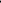 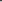 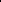 разрабатывается и утверждается с участием коллегиальных органов управления образовательной организацией, в том числе советов обучающихся, советов родителей (законных представителей); реализуется в единстве урочной и внеурочной деятельности, осуществляемой совместно с семьёй и другими участниками образовательных отношений, социальными институтами воспитания; предусматривает приобщение обучающихся к российским традиционным духовным ценностям, включая ценности своей этнической группы, правилам и нормам поведения, принятым в российском обществе на основе российских базовых конституционных норм и ценностей; предусматривает историческое просвещение, формирование российской культурной и гражданской идентичности обучающихся.Рабочая программа воспитания МОУ «Миасская СОШ №1»  см. Приложении 2.2.4. Программа коррекционной работыЦели и задачи коррекционной работы с обучающимися с особыми образовательными потребностями, в том числе с ограниченными возможностями здоровья и инвалидами при получении среднего общего образованияОбучающийся с ограниченными возможностями здоровья (далее – ОВЗ) – физическое лицо, имеющее недостатки в физическом и (или) психологическом развитии, подтвержденные психолого-медико-педагогической комиссией и препятствующие получению образования без создания специальных условий.  Цель коррекционной работы – разработать систему комплексной психолого-педагогической и социальной помощи обучающимся с особыми образовательными потребностями, направленной на коррекцию и/или компенсацию недостатков в физическом или психическом развитии для успешного освоения ими основной образовательной программы, профессионального самоопределения, социализации, обеспечения психологической устойчивости старшеклассников.  Задачи программы:  выявление особых образовательных потребностей обучающихся с ОВЗ, инвалидов, а также подростков, попавших в трудную жизненную ситуацию;  создание условий для успешного освоения программы (ее элементов) и прохождения итоговой аттестации;  коррекция (минимизация) имеющихся нарушений (личностных, регулятивных, когнитивных, коммуникативных);  обеспечение непрерывной коррекционно-развивающей работы в единстве урочной и внеурочной деятельности; выявление профессиональных склонностей, интересов подростков с особыми образовательными 	потребностями; 	проведение 	работы 	по 	их профессиональному 	консультированию, 	профессиональной ориентации, профессиональному самоопределению; осуществление 	консультативной 	работы 	с 	педагогами, родителями, социальными работниками, а также потенциальными работодателями; проведение информационно-просветительских мероприятий.  В МОУ «Миасская СОШ №1» при наличии детей с ОВЗ, инвалидов, а также подростков, попавших в трудную жизненную ситуацию, возможна реализация модели постоянной полной интеграции: обучение ребенка с тем или иным нарушением в развитии на равных с нормально развивающимися детьми в одних классных коллективах; максимальная индивидуализация процесса обучения и оказание дополнительной необходимой помощи непосредственно в условиях интеграции с целью успешного обучения обучающегося с ОВЗ; соответствие уровня психофизического и речевого развития возрастной норме; психологическая готовность обучающегося с ОВЗ к совместному со здоровыми сверстниками обучению; творческое развитие обучающихся с ОВЗ в творческих объединениях.  В основу программы коррекционной работы положены общедидактические и специальные принципы общей и специальной педагогики. Общедидактические принципы включают: принцип научности – соответствие содержания образования, реализуемое как в учебное, так и во внеучебное время, уровню развития современной науки и техники, опыту, накопленному мировой цивилизацией и на ознакомление обучаемых с объективными научными фактами, явлениями, законами, основными теориями и концепциями той или иной отрасли, приближаясь к раскрытию ее современных достижений и перспектив развития; принцип соответствия целей и содержания обучения ФГОС – соответствие содержания образования во всех его элементах и на всех уровнях конструирования требованиям развития общества, науки, культуры и личности, требующее включения в содержание общего образования как традиционно необходимых знаний, умений и навыков, так и тех, которые отражают современный уровень развития социума, научного знания, культурной жизни и возможности личностного роста: принцип соответствия дидактического процесса закономерностям учения – единство преподавания и учения характеризует сущность учебного процесса, где педагогическое руководство диалектически сочетается с активностью самих учеников; принцип доступности и прочности овладения содержанием обучения – соответствие обучения на оптимальном уровне трудности уже накопленным знаниям и индивидуальным особенностям обучаемых и закрепление содержания обучения в сознании обучаемых через систематическое повторение материала, а также систематический контроль результатов обучения, их измерение;  принцип сознательности, активности и самостоятельности обучающихся при руководящей роли учителя – обеспечение оптимально благоприятного соотношения педагогического руководства и сознательного творческого труда учащихся в обучении; принцип единства образовательной, воспитательной и развивающей функций обучения – целенаправленное формирование у обучающихся основ мировоззрения и нравственности, развитие личности каждого школьника через содержание образования.  Специальные принципы, ориентированные на учет особенностей обучающихся с ОВЗ: принцип коррекционно-развивающей направленности обучения – коррекция имеющихся нарушений и стимуляция интеллектуального, коммуникативного и личностного развития с опорой на потенциальные возможности личности обучающегося; принцип системности – единство в подходах к диагностике, обучению и коррекции нарушений детей с ОВЗ, взаимодействие учителей и специалистов различного профиля в решении проблем этих детей; принцип обходного пути – формирование новой функциональной системы в обход пострадавшего звена, опоры на сохранные анализаторы; принцип комплексности – преодоление нарушений должно носить комплексный медико-психолого-педагогический характер и включать совместную работу педагогов и ряда специалистов: педагог-психолог, медицинские работники, социальный педагог, педагоги дополнительного образования. 2. Перечень и содержание комплексных, индивидуально ориентированных коррекционных мероприятий, включающих использование индивидуальных методов обучения и воспитания; проведение индивидуальных и групповых занятий под руководством специалистов Программа коррекционной работы включает в себя взаимосвязанные направления, которые отражают её основное содержание: диагностическое направление обеспечивает своевременное выявление характера и сущности нарушений у обучающихся с ОВЗ, инвалидов, а также подростков, попавших в трудную жизненную ситуацию, определение их особых образовательных потребностей (общих и специфических) и подготовку рекомендаций по оказанию им психолого-педагогической помощи в условиях образовательного учреждения; коррекционно-развивающее 	направление 	позволяет 	преодолеть (компенсировать) 	или 	минимизировать 	недостатки 	психического 	и/или физического развития подростков, подготовить их к самостоятельной профессиональной 	деятельности 	и 	вариативному 	взаимодействию 	в поликультурном обществе; консультативное 	направление 	решает 	задачи 	конструктивного взаимодействия педагогов и специалистов по созданию благоприятных условий для обучения и компенсации недостатков старшеклассников с ОВЗ, отбора и адаптации содержания их обучения, прослеживания динамики их развития и проведения своевременного пересмотра и совершенствования программы коррекционной работы; непрерывного сопровождения семей обучающихся с ОВЗ, включения их в активное сотрудничество с педагогами и специалистам;  информационно-просветительское 	направление 	работы 	способствует расширению представлений всех участников образовательных отношений о возможностях людей с различными нарушениями и недостатками, позволяет раскрыть разные варианты разрешения сложных жизненных ситуаций. 3. Система комплексного психолого-медико-социального сопровождения и поддержки обучающихся с особыми образовательными потребностями, в том числе с ограниченными возможностями здоровья и инвалидов Организация образовательного процесса для детей с ОВЗ, инвалидов, а также подростков, попавших в трудную жизненную ситуацию, в условиях интегрированного обучения и воспитания предусматривает осуществление медико-психолого-педагогического сопровождения. Внутришкольной формой организации сопровождения детей с ОВЗ является психолого-педагогический консилиум (далее – ППк). Цели, задачи, организационно-методические основы и формы учета деятельности ППк определены в «Положении о психолого-педагогическом консилиуме МОУ «Миасская СОШ №1». Основные цели и задачи ППк:       Целью организации Консилиума является создание оптимальных условий обучения, развития, социализации и адаптации обучающихся посредством психолого-педагогического сопровождения.В задачи Консилиума входит: Своевременное выявление и ранняя (с первых дней пребывания ребенка в МОУ «Миасская СОШ №1») диагностика отклонений в развитии, а также трудностей в освоении образовательных программ и поведения обучающихся для последующего принятия решений об организации психолого- педагогического сопровождения; Разработка рекомендаций по организации психолого- педагогического сопровождения обучающихся;Консультирование участников образовательного учреждения по вопросам актуального психофизического состояния и возможностей обучающихся; оказание им психолого-педагогической помощи, создание специальных условий получения образования;Решение вопроса о создании в рамках школы условий, адекватных индивидуальным и возрастным особенностям развития ребенка. При необходимости – перевод в адаптированный (коррекционно-развивающий) класс, выбор соответствующей формы обучения (индивидуальное обучение на дому, смешанное, семейное, экстернат и др.); Подготовка и ведение документации, отражающей актуальное развитие ребенка, динамику его состояния, овладение программным материалом; перспективное планирование коррекционно-развивающей работы и оценка ее эффективности; При возникновении трудностей диагностики, конфликтных ситуаций, а также при отсутствии положительной динамики в процессе реализации рекомендаций ППк – направление ребенка на Районную психолого-медико-педагогическую комиссию (далее РПМПК). Контроль за выполнением рекомендаций ППк.Реализация системы комплексного психолого-медико-социального сопровождения и поддержки обучающихся с ОВЗ, инвалидов осуществляется также на основе сетевого взаимодействия с Территориальной психолого-медико-педагогической комиссией Красноармейского муниципального района, с Муниципальным учреждением "Красноармейская центральная районная больница" (Детская поликлиника). 2.4.4. Механизм взаимодействия, предусматривающий общую целевую и единую стратегическую направленность работы учителей, специалистов в области коррекционной и специальной педагогики, специальной психологии, медицинских работников Психолого-педагогический консилиум МОУ «Миасская СОШ №1» является формой интеграции и взаимодействия всех участников образовательных отношений (обучающихся, администрации школы, классных руководителей, учителей-предметников, социального педагога, педагогов-психологов, медицинского персонала, педагогов дополнительного образования, педагогов-организаторов) для достижения задач обучения, воспитания и развития обучающихся с ОВЗ, инвалидов, а также подростков, попавших в трудную жизненную ситуацию.  Модель взаимодействия участников образовательных отношений представлена в таблице. В качестве ещё одного механизма реализации коррекционной работы следует обозначить социальное партнёрство, которое предполагает профессиональное взаимодействие образовательного учреждения с внешними ресурсами: Территориальная психолого-медико-педагогическая комиссия Красноармейского муниципального района;Муниципальное учреждение "Красноармейская центральная районная больница" (Детская поликлиника);Муниципальное учреждение дополнительного образования «Красноармейский центр дополнительного образования для детей»;Муниципальное бюджетное учреждение дополнительного образования «Красноармейская детская школа искусств»;  Муниципальное учреждение дополнительного образования «Красноармейская детско-юношеская спортивная школа».  Социальное партнёрство включает: сотрудничество с учреждениями образования и другими ведомствами по вопросам преемственности обучения, развития и адаптации, социализации, здоровьесбережения детей с ограниченными возможностями здоровья; сотрудничество с родительской общественностью. 5. Планируемые результаты работы с обучающимися с особыми образовательными потребностями, в том числе с ограниченными возможностями здоровья и инвалидами Планируемым результатом коррекционной работы является: достижение мере обучающимися с ОВЗ, инвалидов, а также подростков, попавших в трудную жизненную ситуацию, планируемых результатов освоения основной образовательной программы на базовом или углубленном уровне; достижение обучающимися с ОВЗ, инвалидов, а также подростков, попавших в трудную жизненную ситуацию, планируемых результатов освоения основной образовательной программы; готовность к последующему профессиональному образованию и достаточные способности к самопознанию, саморазвитию, самоопределению; готовность обучающихся с ОВЗ, инвалидов, а также подростков, попавших в трудную жизненную ситуацию, к прохождению Государственной итоговой аттестации в формате Единого государственного экзамена или Государственного выпускного экзамена; индивидуальное продвижение обучающихся в личностном развитии (расширение круга социальных контактов, стремление к собственной результативности и др.); овладение общеучебными умениями 	с учетом индивидуальных возможностей; освоение умственных действий, направленных на анализ и управление своей деятельностью; сформированность коммуникативных действий; мониторинг индивидуальных достижений обучающихся с ОВЗ, инвалидов, а также подростков, попавших в трудную жизненную ситуацию, с учетом их предыдущих индивидуальных достижений; преодоление, компенсация или минимизация имеющихся нарушений в развитии. Организационный раздел3.1. Учебный планПояснительная запискаУчебный план среднего общего образования МОУ «Миасская СОШ №1» (далее – учебный план) является одним из основных механизмов, обеспечивающих достижение обучающимися результатов освоения основной образовательной программы в соответствии с требованиями Федерального государственного образовательного стандарта среднего общего образования. Учебный план определяет перечень, трудоемкость и распределение по периодам обучения учебных предметов, курсов и формы промежуточной аттестации обучающихся. Учебный план разработан в соответствии с требованиями следующих нормативных документов: 1. Федеральный закон РФ «Об образовании в Российской Федерации» от 29.12.2012 г. № 273 (в действующей редакции); 2. Приказ Министерства образования и науки Российской Федерации от 17.05.2012 № 413 «Об утверждении федерального государственного образовательного стандарта среднего общего образования» (в редакции от 11.12.2020); 3. Примерная основная образовательная программа среднего общего образования (одобрена решением федерального учебно- методического объединения по общему образованию протокол от 28.06.2016, №2/16-з, https://fgosreestr.ru/) 4. Приказ Министерства просвещения РФ от 22.03.2021 №115 «Об утверждении Порядка организации и осуществления образовательной деятельности по основным общеобразовательным программам – образовательным программам начального общего, основного общего и среднего общего образования» 5. Постановление Главного государственного санитарного врача РФ от 30.06.2020 № 16 «Об утверждении cанитарно-эпидемиологических правил СП 3.1/2.43598-20 «Санитарно-эпидемиологические требования к устройству, содержанию и организации работы образовательных организаций и других объектов социальной инфраструктуры для детей и молодежи в условиях распространения новой короновирусной инфекции (COVID-19» (действует до 01.01.2022) 6. Постановление Главного государственного санитарного врача РФ от 28.09.2020 № 28 «Об утверждении cанитарных правил СП 2.4.3648-20 «Санитарно-эпидемиологические требования к организациям воспитания и обучения, отдыха и оздоровления детей и молодежи» (вступило в силу с 01.01.2021, действует до 01.01.2027) 7. Приказ Министерства просвещения РФ от 28.12.2018 №345 «Об утверждении федерального перечня учебников, допущенных к использованию при реализации имеющих государственную аккредитацию образовательных программ начального общего, основного общего, среднего общего образования организациями. осуществляющими образовательную деятельность» 8. Приказ Министерства просвещения РФ от 23.12.2020 №766 «О внесении изменений в федеральный перечень учебников, допущенных к использованию при реализации имеющих государственную аккредитацию образовательных программ начального общего, основного общего, среднего общего образования организациями. Осуществляющими образовательную деятельность, утвержденный приказом Министерства просвещения РФ от 20.05.2020 №254» 9. Приказ Министерства образования и науки РФ от 04.10.2010 №986 «Об утверждении федеральных требований к образовательным учреждениям в части минимальной оснащенности учебного процесса и оборудования учебных помещений» (Зарегистрировано в Минюсте РФ 08.02.2010 №16299) 10. Письмо Министерства образования и науки РФ от 24.11.2011 №МД1552/03 «Об оснащении общеобразовательных учреждений учебным учебно-лабораторным оборудованием» 11. Письмо Федеральной службы по надзору в сфере образования и науки от 20.06.2018 №05-192 «О вопросах изучения родных языков из числа языков народов РФ».МОУ «Миасская СОШ №1» работает в режиме 6-дневной учебной недели. При этом предельно допустимая аудиторная учебная нагрузка не превышает максимальную учебную нагрузку. Продолжительность учебного года в 10-11 классах составляет 34 учебные недели. Продолжительность урока составляет 40 минут. Продолжительность каникул в течение учебного года составляет не менее 30 календарных дней, летом - не менее 8 недель. Основная образовательная программа среднего общего образования МОУ «Миасская СОШ №1» в 2022-2023 учебном году включает один учебный план универсального профиля обучения (вариант 3). Учебный план предусматривает 2-летний нормативный срок освоения образовательной программы среднего общего образования. Учебные планы предусматривают изучение обязательных учебных предметов: «Русский язык», «Литература», «Иностранный язык», «Математика», «История», «Физическая культура», «Основы безопасности жизнедеятельности», «Астрономия».Выбор универсального профиля обучения (вариант 3) обусловлен выбором обучающихся и их родителей (законных представителей) с учетом предполагаемого продолжения образования обучающимися и выбором профессиональной деятельности (часть обучающихся предположительно определилась с выбором будущей профессии, а часть еще нет)). Универсальный не ориентирован на конкретные профили обучения. В соответствии со спецификой профиля в учебном плане не представлены учебные предметы, изучаемые на углубленном уровне. Обязательные предметные области включают предметы по выбору «Физика», «Химия» (предметная область «Естественные науки»), «Информатика» (предметная область «Математика и информатика»). Подготовка к последующему профессиональному образованию, а также обеспечение общеобразовательной, общекультурной составляющей при получении среднего общего образования осуществляется при реализации курсов по выбору, с этой целью в учебный план универсального профиля включены факультативные курсы: «Профильная математика», факультативный курс по математике (базовый уровень), факультативный курс по русскому языку, факультативный курс по обществознанию. Данные факультативные курсы направлены на развитие личности обучающихся, их познавательных интересов, интеллектуальной и ценностно-смысловой сферы, развивают навыки самообразования и самопроектирования; на расширение и систематизацию знаний в выбранной области научного знания, направлены на совершенствование имеющегося и приобретение нового опыта познавательной деятельности, профессионального самоопределения обучающихся. Минимальное количество элективных курсов, которое должен выбрать каждый обучающийся – 3. Учебный план предусматривает выполнение обучающимися индивидуального проекта в рамках элективного курса «Индивидуальный проект».  Учебный план обеспечивает преподавание и изучение государственного языка Российской Федерации. Промежуточная аттестация в 10 – 11 классах проводится в соответствии с Положением о текущей и промежуточной аттестации обучающихся МОУ «Миасская СОШ №1» и основной образовательной программой среднего общего образования. Сроки проведения промежуточной аттестации май. Промежуточная аттестация проводится по всем учебным предметам и курсам, изучаемым в рамках учебного плана в 10 и 11 классах. Учебный план определяет перечень, трудоемкость, последовательность и распределение по периодам обучения учебных предметов, курсов, дисциплин (модулей), практики, иных видов учебной деятельности.Учебный план МОУ «Миасская СОШ №1», обеспечивает реализацию требований ФГОС СОО, определяет общие рамки отбора учебного материала, формирования перечня результатов образования и организации образовательной деятельности.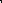 Учебный план:фиксирует максимальный объем учебной нагрузки обучающихся; определяет (регламентирует) перечень учебных предметов, курсов и время, отводимое на их освоение и организацию; распределяет учебные предметы, курсы, модули по классам и учебным годам.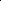 Учебный план состоит из двух частей: обязательной части и части, формируемой участниками образовательных отношений.Обязательная часть учебного плана определяет состав учебных предметов обязательных для всех имеющих по данной программе государственную аккредитацию образовательных организаций, реализующих образовательную программу основного общего образования, и учебное время, отводимое на их изучение по классам (годам) обучения.Часть учебного плана, формируемая участниками образовательных отношений, определяет время, отводимое на изучение учебных предметов, учебных курсов, учебных модулей по выбору обучающихся, родителей (законных представителей) несовершеннолетних обучающихся, в том числе предусматривающие углубленное изучение учебных предметов, с целью удовлетворения различных интересов обучающихся, потребностей в физическом развитии и совершенствовании, а также учитывающие этнокультурные интересы, особые образовательные потребности обучающихся с ОВЗ.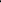 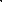 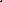 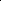 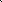  Время, отводимое на данную часть учебного плана, использовано на: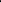 увеличение учебных часов, предусмотренных на изучение отдельных учебных предметов обязательной части, в том числе на углубленном уровне; 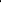 введение специально разработанных учебных курсов, обеспечивающих интересы и потребности участников образовательных отношений.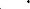 В интересах обучающихся, с участием обучающихся и их родителей (законных представителей) могут разрабатываться индивидуальные учебные планы, в рамках которых формируется индивидуальная траектория развития обучающегося (содержание учебных предметов, курсов, модулей, темп и формы образования).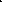 Учебный план определяет количество учебных занятий за 2 года на одного обучающегося — не менее 2170 часов и не более 2516 часов (не более 37 часов в неделю).Учебный  план МОУ «Миасская СОШ №1» для 10-11 классов разработан на основе Федерального учебного плана.	Учебный план обучения содержит не менее 13 учебных предметов («Русский язык», «Литература», «Иностранный язык», «Математика», «Информатика», «История», «Обществознание», «География», «Физика», «Химия», «Биология», «Физическая культура», «Основы безопасности жизнедеятельности») и предусматривает изучение не менее 2 учебных предметов на углубленном уровне.МОУ «Миасская СОШ №1» обеспечивает реализацию учебного плана универсального с углубленным изучением обществознания, истории и биологии ( по группам).Учебный предмет «Математика» (предметная область «Математика и информатика») представлен в виде трёх учебных курсов: «Алгебра и начала математического анализа», «Геометрия», «Вероятность и статистика».В учебном плане предусмотрено выполнение обучающимися индивидуального проекта. Индивидуальный проект выполняется обучающимся самостоятельно под руководством учителя (тьютора) по выбранной теме в рамках одного или нескольких изучаемых учебных предметов, курсов в любой избранной области деятельности: познавательной, практической, учебно-исследовательской, социальной, художественно-творческой, иной. Индивидуальный проект выполняется обучающимся в течение одного года (или двух лет) в рамках учебного времени, специально отведенного учебным планом.Суммарный объём домашнего задания по всем предметам для каждого класса не должен превышать продолжительности выполнения 3,5 часа. Образовательной организацией осуществляется координация и контроль объёма домашнего задания учеников каждого класса по всем предметам в соответствии с Гигиеническими нормативами и Санитарно-эпидемиологическими требованиями.Учебный плануниверсальный профиль  10 – 11 класс2023-2024 учебный годВ 2023-2024 учебном году 11 класс обучается по учебному плану соответствующего	профиля	обучения для обучающихся, принятых на обучение на уровень среднего общего образования в соответствии с ФГОС СОО, утвержденный приказом Министерства образования и науки Российской Федерации от 17 мая 2012 г. № 413 (в редакции приказа Мин. просвещения России от 1 1 декабря 2020 г. № 712). Учебный план универсальный профиля 11 класс 2023-2024 учебный годПорядок и формы проведения промежуточной аттестацииПромежуточная аттестации обучающихся – установление фактического уровня, освоения основной образовательной программы среднего общего образования образовательной организации, проводится учителем и / или руководящими работниками школы и является, в случае успешного прохождения, основанием для перевода обучающихся в следующий класс или об их допуске к государственной итоговой аттестации. 	В 10 классе отметка за промежуточную аттестацию выставляется по учебным предметам русский язык и математика выставляется как среднее арифметическое отметок, выставляемых в рамках текущего контроля успеваемости и отметки за итоговую работу по учебному предмету, выполненную в рамках текущего контроля успеваемости; по всем остальным учебным предметам как среднее арифметическое отметок текущего контроля успеваемости (среднее значение отметок по полугодиям).	В 11 классе отметка за промежуточную аттестацию выставляется по всем учебным предметам как среднее арифметическое отметок текущего контроля успеваемости (среднее значение отметок по полугодиям).Основной процедурой итоговой оценки достижения метапредметных результатов является защита индивидуального проекта или учебного исследования.Результаты промежуточной аттестации фиксируются в электронном классном журнале. В условиях дистанционного обучения в период нестабильной эпидемиологической ситуации промежуточная аттестация по учебным предметам, курсам (модулям) образовательных программ проводится по результатам текущего контроля успеваемости по полугодиям. Отметка выводится как среднее арифметическое, округленное по законам математики до целого числа. Формы проведения промежуточной аттестации Календарный учебный графикКалендарный учебный график МОУ «Миасская СОШ №1» составлен на основе федерального календарного учебного графика.Организация образовательной деятельности осуществляется по учебным четвертям. Режим работы 5-дневная учебная неделя.Продолжительность учебного года при получении среднего общего образования составляет 34 недели.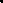 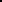 Учебный год в образовательной организации начинается 1 сентября. Если этот день приходится на выходной день, то в этом случае учебный год начинается в первый, следующий за ним, рабочий день.Учебный год в образовательной организации заканчивается 26 мая. Если этот день приходится на выходной день, то в этом случае учебный год заканчивается в предыдущий рабочий день. Для 11 классов окончание учебного года определяется ежегодно в соответствии с расписанием государственной итоговой аттестации.С целью профилактики переутомления в календарном учебном графике предусматривается чередование периодов учебного времени и каникул. Продолжительность каникул должна составляет не менее 7 календарных дней.Продолжительность учебных четвертей составляет: I четверть 8 учебных недель; П четверть — 8 учебных недель; III четверть — 10 учебных недель, IV четверть — 8 учебных недель.Продолжительность каникул составляет:по окончании I четверти (осенние каникулы) — 9 календарных дней; по окончании П четверти (зимние каникулы) — 9 календарных дней; по окончании III четверти (весенние каникулы) — 9 календарных дней; по окончании учебного года (летние каникулы) — не менее 8 недель.Продолжительность урока 40 минут.Продолжительность перемен между уроками составляет не менее 10 минут, большие перемены (после 2 и З урока) — 20 минут. 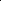 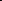 Продолжительность перемены между урочной и внеурочной деятельностью составляет не менее 20 минут, за исключением обучающихся с ограниченными возможностями здоровья, обучение которых осуществляется по специальной индивидуальной программе развития.Расписание уроков составляется с учетом дневной и недельной умственной работоспособности обучающихся и шкалы трудности учебных предметов, определенной гигиеническими нормативами.Образовательная недельная нагрузка распределяется равномерно в течение учебной недели, при этом объем максимально допустимой нагрузки в течение дня составляет для обучающихся 10—11 классов — не более 7 уроков. Занятия начинаются не ранее 8 часов утра и заканчиваются не позднее 19 часов.Факультативные занятия и занятия по программам дополнительного образования планируют на дни с наименьшим количеством обязательных уроков. Между началом факультативных (дополнительных) занятий и последним уроком перерыв продолжительностью не менее 20 минут.3.3. План внеурочной деятельностиПод внеурочной деятельностью следует понимать образовательную деятельность, направленную на достижение планируемых результатов освоения основной образовательной программы (личностных, метапредметных и предметных), осуществляемую в формах, отличных от урочной.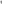 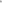 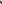 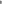 Внеурочная деятельность является неотъемлемой и обязательной частью основной общеобразовательной программы.План внеурочной деятельности является частью организационного раздела ООП СОО и представляет собой описание целостной системы функционирования образовательной организации в сфере внеурочной деятельности и включает:план организации деятельности ученических сообществ (групп старшеклассников), в том числе ученических классов, разновозрастных объединений по интересам, клубов; юношеских общественных объединений, организаций (в том числе и в рамках «Российского движения школьников»); план реализации курсов внеурочной деятельности по выбору обучающихся (предметные кружки, факультативы, ученические научные общества, школьные олимпиады по предметам программы среднего общего образования).Согласно ФГОС СОО через внеурочную деятельность реализуется основная образовательная программа (цели, задачи, планируемые результаты, содержание и организация образовательной деятельности при получении среднего общего образования). В соответствии с планом внеурочной деятельности создаются условия для получения образования всеми обучающимися, в том числе одаренными детьми, детьми с ограниченными возможностями здоровья и инвалидами.Количество часов, выделяемых на внеурочную деятельность, за два года обучения на уровне среднего общего образования составляет не более 700 часов. Величина недельной образовательной нагрузки, реализуемой через внеурочную деятельность, определяется за пределами количества часов, отведенных на освоение обучающимися учебного плана. Для недопущения перегрузки обучающихся допускается перенос образовательной нагрузки, реализуемой через внеурочную деятельность, на периоды каникул. Внеурочная деятельность в каникулярное время может реализовываться в рамках тематических образовательных программ (лагерь с дневным пребыванием на базе общеобразовательной организации или на базе загородных детских центров, в туристических походах, экспедициях, поездках и другие).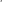 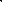 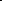 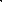 Реализация плана внеурочной деятельности предусматривает в течение года неравномерное распределение нагрузки. Так, при подготовке коллективных дел (в рамках инициативы ученических сообществ) и воспитательных мероприятий за 1—2 недели используется значительно больший объем времени, чем в иные периоды (между образовательными событиями).Общий объем внеурочной деятельности не превышает 10 часов в неделю.Один час в неделю отводится на внеурочное занятие «Разговоры о важном».Внеурочные занятия «Разговоры о важном» направлены на развитие ценностного отношения обучающихся к своей родине — России, населяющим ее людям, ее уникальной истории, богатой природе и великой культуре. Внеурочные занятия «Разговоры о важном» направлены на формирование соответствующей внутренней позиции личности обучающегося, необходимой ему для конструктивного и ответственного поведения в обществе. Основной формат внеурочных занятий «Разговоры о важном» — разговор и (или) беседа с обучающимися. Основные темы занятий связаны с важнейшими аспектами жизни человека в современной России: знанием родной истории и пониманием сложностей современного мира, техническим прогрессом и сохранением природы, ориентацией в мировой художественной культуре и повседневной культуре поведения, доброжелательным отношением к окружающим и ответственным отношением к собственным поступкам.На курсы внеурочной деятельности по выбору обучающихся еженедельно расходуется до 4 часов, на организационное обеспечение учебной деятельности, на обеспечение благополучия обучающегося еженедельно до 1 часа.		Организация жизни ученических сообществ происходит: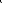 в рамках внеурочной деятельности в ученическом классе, общешкольной внеурочной деятельности, в сфере школьного ученического самоуправления, участия в детско-юношеских общественных объединениях, созданных в образовательной организации и за ее пределами; через приобщение обучающихся к общественной деятельности и школьным традициям, участие обучающихся в деятельности производственных, творческих объединений, благотворительных организаций; через участие в экологическом просвещении сверстников, родителей, населения, в благоустройстве школы, класса, сельского поселения, города, в ходе партнерства с общественными организациями и объединениями, отношение обучающихся к закону, государству и к гражданскому обществу (включает подготовку личности к общественной жизни); отношение обучающихся к окружающему миру, к живой природе, художественной культуре (включает формирование у обучающихся научного мировоззрения); трудовые и социально-экономические отношения (включает подготовку личности к трудовой деятельности).По решению педагогического коллектива, родительской общественности, интересов и запросов обучающихся и родителей (законных представителей) несовершеннолетних обучающихся план внеурочной деятельности в конкретном учебном году может модифицироваться в соответствии с профилями обучения.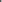 В первом полугодии 10 класса организуется подготовка обучающихся к разработке и педагогическому сопровождению разработки индивидуальных проектов в рамках курсов внеурочной деятельности (инструктажи, индивидуальные и групповые консультации, защита проектов), в ноябре проводится публичная защита обучающимися индивидуальных проектов внеурочной деятельности. В рамках внеурочной деятельности (и или в весенние каникулы) для обучающихся возможна организация поездки в организации профессионального и высшего образования для уточнения индивидуальных планов обучающихся в сфере продолжения образования. После поездок в рамках часов, отведенных на организацию жизни ученических сообществ, проводятся коллективные обсуждения, в ходе которых педагогами обеспечиваются анализ и рефлексия обучающимися собственных впечатлений о посещении образовательных организаций. А так же в каникулярное время возможна реализация задач активного отдыха, оздоровления обучающихся, поддержка инициатив старшеклассников, в том числе выезды на природу, организация «зрительского марафона» (коллективное посещение кинопоказов, театральных спектаклей, концертов, просмотр видеофильмов, посещение выставок, художественных музеев с обязательным коллективным обсуждением), социальные практики, в том числе в качестве организаторов деятельности обучающихся 1 — 7 классов.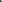 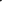 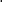 При  реализации  курсов  внеурочной  деятельности  используются следующие формы проведения занятий: проектная деятельность; проблемно-ценностное общение; дискуссии; круглые столы; игры (деловые, коммуникативные, когнитивные, ролевые, на групповое взаимодействие, подвижные, игры-эстафеты); учебно-тренировочная деятельность; соревнования; тренинговые занятия; акции  (экологические,  социальные,  культурные,  досуговые, спортивные, благотворительные);  научно-практические конференции;  экскурсии; поисковые и научные исследования;  общественно полезные практики (в том числе благотворительные и волонтерские мероприятия)  и  др.План внеурочной деятельности (недельный)План внеурочной деятельности конкретизируется ежегодно в соответствии с профилем обучения и запросами обучающихся (их родителей или законных представителей) и утверждается приказом директора до начала учебного года.Рабочие программы по курсам внеурочной деятельности размещены в Приложении 3.3.4 Календарный план воспитательной работы.Календарный план воспитательной работы школы основан на Федеральном календарном плане воспитательной работы, который является единым для образовательных организаций.Календарный план воспитательной работы реализуется как в рамках урочной деятельности, так и внеурочной деятельности.Календарный план воспитательной работы содержит традиционные общешкольные мероприятия, но при этом  опирается на календарь знаменательных дат.Сентябрь:1 сентября: День знаний;3 сентября: День окончания Второй мировой войны, День солидарности в борьбе с терроризмом;8 сентября: Международный день распространения грамотности.Октябрь:1 октября: Международный день пожилых людей; Международный день музыки;4 октября: День защиты животных;5 октября: День учителя;25 октября: Международный день школьных библиотек;Третье воскресенье октября: День отца.Ноябрь:4 ноября: День народного единства8 ноября: День памяти погибших при исполнении служебных обязанностей сотрудников органов внутренних дел России;Последнее воскресенье ноября: День Матери;30 ноября: День Государственного герба Российской Федерации.Декабрь:3 декабря: День неизвестного солдата; Международный день инвалидов;5 декабря: День добровольца (волонтера) в России;9 декабря: День Героев Отечества;12 декабря: День Конституции Российской Федерации.Январь:25 января: День российского студенчества;27 января: День снятия блокады Ленинграда, День освобождения Красной армией крупнейшего «лагеря смерти» Аушвиц-Биркенау (Освенцима) - День памяти жертв Холокоста.Февраль:2 февраля: День разгрома советскими войсками немецко-фашистских войск в Сталинградской битве;8 февраля: День российской науки;15 февраля: День памяти о россиянах, исполнявших служебный долг за пределами Отечества;21 февраля: Международный день родного языка;23 февраля: День защитника Отечества.Март:8 марта: Международный женский день;18 марта: День воссоединения Крыма с Россией27 марта: Всемирный день театра.Апрель:12 апреля: День космонавтики.Май:1 мая: Праздник Весны и Труда;9 мая: День Победы;19 мая: День детских общественных организаций России;24 мая: День славянской письменности и культуры.Июнь:1 июня: День защиты детей;6 июня: День русского языка;12 июня: День России;22 июня: День памяти и скорби;27 июня: День молодежи.Июль:8 июля: День семьи, любви и верности.Август:12 августа: День физкультурника;22 августа: День Государственного флага Российской Федерации;27 августа: День российского кино.Календарный план воспитательной работы ежегодно конкретизируется и принимается на учебный год педагогическим советом.3.5  Система условий реализации основной образовательной программы Система условий реализации основной образовательной программы среднего общего образования (далее – система условий) разработана на основе требований Федерального государственного образовательного стандарта среднего общего образования и обеспечивает обучающимся достижение планируемых результатов освоения основной образовательной программы среднего общего образования. Система условий разработана с учетом организационной структуры МОУ «Миасская СОШ №1». Описание системы условий соответствует положениям локальных актов МОУ «Миасская СОШ №1», нормативным правовым актам муниципального, регионального, федерального уровней. Система условий МОУ «Миасская СОШ №1» ориентирована на создание комфортной развивающей образовательной среды: обеспечивающей достижение целей среднего общего образования, его высокое качество, доступность и открытость для обучающихся, их родителей (законных представителей) и всего общества, воспитание и социализацию обучающихся; гарантирующей сохранение и укрепление физического, психологического здоровья и социального благополучия обучающихся; преемственной по отношению к основному общему образованию и соответствующей специфике образовательной деятельности при получении среднего общего образования, а также возрастным психофизическим особенностям развития обучающихся. Условия реализации основной образовательной программы среднего общего образования МОУ «Миасская СОШ №1» обеспечивают для участников образовательных отношений возможность: достижения планируемых результатов освоения основной образовательной программы в соответствии с учебными планами и планами внеурочной деятельности всеми обучающимися, в том числе одаренными детьми; развития личности, ее способностей, формирования и удовлетворения социально значимых интересов и потребностей, самореализации обучающихся через организацию урочной и внеурочной деятельности, социальной практики, общественно полезной деятельности, через систему коллективных творческих дел; осознанного выбора обучающимися будущей профессии, дальнейшего успешного образования и профессиональной деятельности; работы с одаренными обучающимися, организации их развития в различных областях образовательной, творческой деятельности; формирования у обучающихся российской гражданской идентичности, социальных ценностей, социально-профессиональных ориентаций, готовности к защите Отечества; самостоятельного 	проектирования 	обучающимися 	образовательной деятельности; выполнения индивидуального проекта всеми обучающимися в рамках учебного времени, специально отведенного учебным планом; участия обучающихся, их родителей (законных представителей), педагогических работников и общественности в проектировании основной образовательной программы, в создании условий для ее реализации, а также образовательной среды и школьного уклада; использования сетевого взаимодействия; участия обучающихся в процессах преобразования социальной среды района и города, разработки и реализации социальных проектов и программ; развития у обучающихся опыта самостоятельной и творческой деятельности: образовательной, учебно-исследовательской и проектной, социальной, информационно-исследовательской, художественной; развития опыта общественной деятельности, решения моральных дилемм и осуществления нравственного выбора; формирования у обучающихся основ экологического мышления, развития опыта природоохранной деятельности, безопасного для человека и окружающей его среды образа жизни; использования 	в 	образовательной 	деятельности 	современных образовательных технологий; обновления содержания основной образовательной программы, методик и технологий ее реализации в соответствии с динамикой развития системы образования, запросов обучающихся и их родителей (законных представителей) с учетом особенностей развития субъекта Российской Федерации; эффективного использования профессионального и творческого потенциала педагогических и руководящих работников организации, осуществляющей образовательную 	деятельность, 	повышения 	их профессиональной,	коммуникативной, информационной и правовой компетентности; эффективного управления организацией, осуществляющей образовательную деятельность 	с 	использованием 	информационно-коммуникационных технологий, современных механизмов финансирования. Система условий МОУ «Миасская СОШ №1» содержит: – описание имеющихся условий: кадровых, психолого-педагогических, финансовых, материально-технических, информационно-методических; – обоснование необходимых изменений в имеющихся условиях в соответствии с приоритетами основной образовательной программы среднего общего образования; механизмы достижения целевых ориентиров в системе условий; сетевой график / дорожную карту по формированию необходимой системы условий; контроль состояния системы условий. 1. Описание кадровых условий Кадровые условия реализации основной образовательной программы среднего общего образования МОУ «Миасская СОШ №1» соответствуют требованиям ФГОС среднего общего образования, а именно: – организация укомплектована руководящими и иными работниками; уровень квалификации работников для каждой занимаемой должности соответствует квалификационным характеристикам по соответствующей должности, а для педагогических работников, также и квалификационной категории; непрерывность профессионального развития педагогических работников обеспечивается освоением дополнительных профессиональных программ по профилю педагогической деятельности не реже чем один раз в три года. Соответствие кадровых условий реализации основной образовательной программы среднего общего образования в МОУ «Миасская СОШ №1»  подтверждаются следующими документами (таблица 1). Таблица 1 Соответствие кадровых условий реализации основной образовательной программы среднего общего образования С целью оказания постоянной научно-теоретической, методической и информационной поддержки педагогических работников по вопросам реализации основной образовательной программы среднего общего образования, использования инновационного опыта других организаций, осуществляющих образовательную деятельность в МОУ «Миасская СОШ №1» организуется методическая работа, обеспечивающая совершенствование основных профессиональных компетенций педагогов:  – обеспечение условий для успешной деятельности, позитивной мотивации, а также самомотивирования обучающихся, основанной на сформированности гуманистической позиции педагога, позитивной направленности на педагогическую деятельность; осуществление самостоятельного поиска и анализа информации с помощью современных информационно-поисковых технологий, в том числе для совершенствования компетентности в соответствующих предметных областях знания и методах обучения; умение разрабатывать программы учебных предметов, курсов, методические и дидактические материалы, выбирать учебники и учебно-методическую литературу, рекомендовать обучающимся дополнительные источники информации, в том числе Интернет-ресурсы; способность выявлять и отражать в основной образовательной программе специфику особых образовательных потребностей (включая региональные, национальные и (или) этнокультурные, личностные, в том числе потребности одаренных детей); умение организовывать и сопровождать учебно-исследовательскую и проектную деятельность обучающихся, выполнение ими индивидуального проекта; осуществление педагогического оценивания деятельности обучающихся в соответствии с требованиями Стандарта, включая текущий контроль успеваемости и промежуточную аттестацию обучающихся, метапредметных и предметных планируемых результатов, диагностику личностных результатов; – использование возможностей ИКТ, умение работать с текстовыми редакторами, электронными таблицами, электронной почтой и браузерами, мультимедийным оборудованием. 2. Описание психолого-педагогических условий  Психолого-педагогические условия реализации основной образовательной программы среднего общего образования в МОУ «Миасская СОШ №1» обеспечивают: преемственность содержания и форм организации образовательной деятельности при получении среднего общего образования; учет специфики возрастного психофизического развития обучающихся; формирование и развитие психолого-педагогической компетентности обучающихся, педагогических и административных работников, родителей (законных представителей обучающихся); вариативность направлений психолого-педагогического сопровождения участников образовательных отношений (сохранение и укрепление психического здоровья обучающихся); формирование ценности здоровья и безопасного образа жизни; дифференциация и индивидуализация обучения; мониторинг возможностей и способностей обучающихся, выявление и поддержка одаренных детей, детей с особыми образовательными потребностями; психолого-педагогическую поддержку участников олимпиадного движения; обеспечение осознанного и ответственного выбора дальнейшей профессиональной сферы деятельности; формирование коммуникативных навыков в разновозрастной среде и среде сверстников; поддержку детских объединений, ученического самоуправления; мониторинг способностей и результативности педагогических кадров для эффективного введения и реализации ФГОС СОО); дифференциацию уровней психолого-педагогического сопровождения (индивидуальный, групповой, уровень класса, уровень гимназии); вариативность форм психолого-педагогического сопровождения участников образовательных отношений (профилактика, диагностика, консультирование, развивающая работа, просвещение, экспертиза). Основными формами психолого-педагогического сопровождения являются:  диагностика, направленная на выявление особенностей статуса обучающегося, которая проводится на этапе перехода обучающегося на следующий уровень образования и в конце каждого учебного года;  консультирование педагогов и родителей (законных представителей), которое осуществляется педагогическим работником и/или педагогом-психологом с учётом результатов диагностики, а также администрацией школы; профилактика, экспертиза, развивающая работа, просвещение, осуществляемая в течение всего учебного времени. Формы реализации психолого-педагогического сопровождения в рамках основных направлений представлены в таблице 2. Таблица 2 Механизмы создания психолого-педагогических условий реализации основной образовательной программы среднего общего образования в образовательной организации3. Финансовое обеспечение реализации основной образовательной программы основного общего образованияФинансовые условия реализации основной образовательной программы среднего общего образования МОУ «Миасская СОШ №1»: обеспечивают государственные гарантии прав граждан на получение бесплатного общедоступного среднего общего образования; – обеспечивают возможность исполнения требований Стандарта; обеспечивают реализацию обязательной части основной образовательной программы и части, формируемой участниками образовательных отношений, включая выполнение индивидуальных проектов и внеурочную деятельность; – отражают структуру и объем расходов, необходимых для реализации основной образовательной программы, а также механизм их формирования. Объем действующих расходных обязательств в соответствии с требованиями федерального государственного образовательного стандарта среднего общего образования для МОУ «Миасская СОШ №1» отражается в муниципальном задании по оказанию муниципальных образовательных услуг и определяется на основании бюджетной сметы. Обеспечение государственных гарантий реализации прав на получение общедоступного и бесплатного среднего общего образования в образовательной организации осуществляется в соответствии с региональным расчетным подушевым нормативом, с учетом особенностей организации и осуществления образовательной деятельности (для различных категорий обучающихся) в расчете на одного обучающегося. Структура и объем расходов, необходимых для реализации основной образовательной программы среднего общего образованияМОУ «Миасская СОШ №1», механизм их формированияРегиональный расчетный подушевой норматив предусматривает расходы на год: оплату труда работников общеобразовательных организаций с учётом районных и сельских коэффициентов к заработной плате; расходы, непосредственно связанные с обеспечением образовательной деятельности (приобретение учебно-наглядных пособий, технических средств обучения, расходных материалов, канцелярских товаров, оплату услуг связи в части расходов, связанных с подключением к информационной сети интернет и платой за пользование этой сетью); иные хозяйственные нужды и другие расходы, связанные с обеспечением образовательной деятельности (обучение, повышение квалификации педагогического 	и 	административно-управленческого персонала общеобразовательных организации и др.), за исключением расходов на содержание зданий и коммунальных расходов, осуществляемых из местных бюджетов. Нормативные затраты на оказание муниципальной услуги в сфере образования определены по виду образовательной программы – основная образовательная программа среднего общего образования с учетом: форм обучения;  образовательных технологий и специальных условий получения образования обучающимися с ограниченными возможностями здоровья; обеспечения безопасных условий обучения и воспитания, охраны здоровья обучающихся; показателей, характеризующих объём и (или) качество муниципальной услуги; порядка оказания муниципальной услуги; полноты реализации муниципальной услуги; уровня освоения обучающимися общеобразовательной программы; Для обеспечения финансовых условий реализации основной образовательной программы среднего общего образования  МОУ «Миасская СОШ №1»,  подаёт учредителю объёмные показатели, которые включают в себя: затраты на обеспечение требований к условиям реализации основной образовательной программы среднего общего образования; предмет закупок, количество и стоимость пополняемого оборудования, а также работ для обеспечения требований к условиям реализации основной образовательной программы среднего общего образования; затраты на реализацию внеурочной деятельности обучающихся; затраты 	на 	обеспечение 	заработной 	платы 	сотрудников, обеспечивающих реализацию основной образовательной программы среднего общего образования МОУ «Миасская СОШ №1». Локальные нормативные акты МОУ «Миасская СОШ №1», регламентирующие создание финансовых условий реализации основной образовательной программы среднего общего образованияПоложение об оплате труда работников МОУ «Миасская СОШ №1»; План финансово-хозяйственной деятельности МОУ «Миасская СОШ №1».В соответствии с требованиями Федерального закона от 29.12.2012 г. № 273-ФЗ «Об образовании в Российской Федерации» МОУ «Миасская СОШ №1» предоставляет учредителю и общественности ежегодный отчет о поступлении и расходовании финансовых и материальных средств, а также отчет о результатах самообследования. 4. Материально-техническое обеспечение реализации основной образовательной программы среднего общего образования.Материально-технические условия реализации основной образовательной программы среднего общего образования МОУ «Миасская СОШ №1» обеспечивают: 1) возможность достижения обучающимися установленных Стандартом требований к предметным, метапредметным и личностным результатам освоения основной образовательной программы; 2) соблюдение: санитарно-гигиенических норм образовательной деятельности (требования к водоснабжению, канализации, освещению, воздушно-тепловому режиму, размещению и архитектурным особенностям здания организации, осуществляющей образовательную деятельность, его территории, отдельным помещениям, средствам обучения, учебному оборудованию); требований к санитарно-бытовым условиям (оборудование гардеробов, санузлов, мест личной гигиены); требований к социально-бытовым условиям (оборудование в учебных кабинетах и лабораториях рабочих мест учителя и каждого обучающегося; учительской с рабочей зоной и местами для отдыха; комнат психологической разгрузки; административных кабинетов (помещений); помещений для питания обучающихся, хранения и приготовления пищи); строительных норм и правил; требований пожарной безопасности и электробезопасности; требований охраны здоровья обучающихся и охраны труда работников организаций, осуществляющих образовательную деятельность; требований к транспортному обслуживанию обучающихся; требований к организации безопасной эксплуатации улично-дорожной сети и технических средств, организации дорожного движения в местах расположения общеобразовательных организаций; требований к организации безопасной эксплуатации спортивных сооружений, спортивного инвентаря и оборудования, используемого в общеобразовательных организациях; установленных сроков и необходимых объемов текущего и капитального ремонта; 3) архитектурную доступность (возможность для беспрепятственного доступа обучающихся с ограниченными возможностями здоровья и инвалидов к объектам инфраструктуры организации, осуществляющей образовательную деятельность). МОУ «Миасская СОШ №1», реализующая основную образовательную программу среднего общего образования, имеет необходимые материально-технические условия для обеспечения образовательной (в том числе детей-инвалидов и детей с ограниченными возможностями здоровья), административной и хозяйственной деятельности (таблица 3). Таблица 3 Материально-технические условия МОУ «Миасская СОШ №1» Материально-техническое оснащение образовательной деятельности МОУ «Миасская СОШ №1»  обеспечивает возможность: осуществления самостоятельной познавательной деятельности обучающихся; – включения обучающихся в проектную и учебно-исследовательскую деятельность, проведения наблюдений и экспериментов; художественного творчества с использованием современных технологий, реализации художественно-оформительских и издательских проектов; создания информационных объектов с использованием информационных и коммуникационных технологий; развития личного опыта применения универсальных учебных действий в экологически ориентированной социальной деятельности, экологического мышления и экологической культуры; проектирования и конструирования, в том числе моделей с цифровым управлением и обратной связью, с использованием конструкторов, управления объектами; программирования; физического развития, систематических занятий физической культурой и спортом, участия в физкультурно-спортивных и оздоровительных мероприятиях; занятий по изучению правил дорожного движения с использованием игр, оборудования, а также компьютерных технологий; размещения продуктов познавательной, учебно-исследовательской и проектной деятельности обучающихся в информационно-образовательной среде организации, осуществляющей образовательную деятельность; проектирования и организации индивидуальной и групповой деятельности, организации своего времени с использованием ИКТ; планирование образовательной деятельности, фиксирования ее реализации в целом и на отдельных этапах; выявления и фиксирования динамики промежуточных и итоговых результатов; обеспечения доступа в школьной библиотеке к информационным ресурсам Интернета, учебной и художественной литературе, коллекциям медиа-ресурсов на электронных носителях, к множительной технике для тиражирования учебных и методических тексто-графических и аудио-видео-материалов, результатов творческой, научно-исследовательской и проектной деятельности обучающихся; проведения массовых мероприятий, собраний, представлений; досуга и общения обучающихся, группового просмотра кино- и видеоматериалов, организации сценической работы, театрализованных представлений, обеспеченных озвучиванием, освещением и мультимедийным сопровождением; выпуска школьных печатных изданий, работы школьного сайта и школьного радио и телевидения; организации качественного горячего питания, медицинского обслуживания и отдыха обучающихся и педагогических работников. Все указанные виды деятельности своевременно обеспечиваются расходными материалами. В соответствии с требованиями Федерального закона от 29.12.2012 г. № 273-ФЗ «Об образовании в Российской Федерации» статья 29 пункт 2(и) информация на официальном сайте МОУ «Миасская СОШ №1» размещена информация о материально-техническом обеспечении образовательной деятельности (в том числе о наличии оборудованных учебных кабинетов, объектов для проведения практических занятий, библиотек, объектов спорта, средств обучения и воспитания, об условиях питания и охраны здоровья обучающихся, о доступе к информационным системам и информационно-телекоммуникационным сетям, об электронных образовательных ресурсах, к которым обеспечивается доступ обучающихся). 5. Информационно-методическое обеспечение реализации основной образовательной программы среднего общего образования.Информационно-методические условия реализации основной образовательной программы среднего общего образования в МОУ «Миасская СОШ №1» обеспечиваются созданной современной информационно-образовательной средой. Информационно-образовательная среда МОУ «Миасская СОШ №1» включает комплекс информационных образовательных ресурсов (таблица 4). Таблица 4 Информационно-образовательная среда 	Информационно-образовательная 	среда 	МОУ «Миасская СОШ №1» обеспечивает: информационно-методическую поддержку образовательной деятельности; планирование образовательной деятельности и ее ресурсного обеспечения;проектирование и организацию индивидуальной и групповой деятельности; мониторинг и фиксацию хода и результатов образовательной деятельности; мониторинг здоровья обучающихся; современные процедуры создания, поиска, сбора, анализа, обработки, хранения и представления информации; дистанционное взаимодействие всех участников образовательных отношений (обучающихся, их родителей (законных представителей), педагогических работников, органов, осуществляющих управление в сфере образования, общественности), в том числе с применением дистанционных образовательных технологий; дистанционное взаимодействие организации, осуществляющей образовательную деятельность с другими образовательными организациями, учреждениями культуры, здравоохранения, спорта, досуга, службами занятости населения, обеспечения безопасности жизнедеятельности. Эффективное использование информационно-образовательной среды обеспечивается компетентностью работников МОУ «Миасская СОШ №1» в решении профессиональных задач с применением ИКТ. Обеспечение поддержки применения ИКТ является функцией учредителя организации, осуществляющей образовательную деятельность. Функционирование информационно-образовательной среды соответствует законодательству Российской Федерации. Учебно-методическое и информационное обеспечение реализации основной образовательной программы среднего общего образования обеспечивает: информационную поддержку образовательной деятельности обучающихся и педагогических работников на основе современных информационных технологий в области библиотечных услуг (создание и ведение электронных каталогов и полнотекстовых баз данных, поиск документов по любому критерию, доступ к электронным учебным материалам и образовательным ресурсам Интернета); укомплектованность учебниками, учебно-методической литературой и материалами по всем учебным предметам основной образовательной программы среднего общего образования на русском языке.  Норма обеспеченности образовательной деятельности учебными изданиями определен исходя из расчета: не менее одного учебника в печатной и (или) электронной форме, достаточного для освоения программы учебного предмета на каждого обучающегося по каждому учебному предмету, входящему в обязательную часть учебного плана основной образовательной программы среднего общего образования; не менее одного учебника в печатной и (или) электронной форме или учебного пособия, достаточного для освоения программы учебного предмета на каждого обучающегося по каждому учебному предмету, входящему в часть, формируемую участниками образовательных отношений, учебного плана основной образовательной программы среднего общего образования. Фонд дополнительной литературы включает: отечественную и зарубежную, классическую и современную художественную литературу; научно-популярную и научно-техническую литературу; издания по изобразительному искусству, музыке, физической культуре и спорту, экологии, правилам безопасного поведения на дорогах; справочно-библиографические и периодические издания; собрание словарей; литературу по социальному и профессиональному самоопределению обучающихся. Документы МОУ «Миасская СОШ №1», содержащие описание учебно-методических условий Утвержденный список учебников, используемых в образовательной деятельности. Библиотечный фонд (фонд учебной литературы, соответствующей требованиям Федерального перечня учебников, фонд дополнительной литературы, включающий детскую художественную и научно-популярную литературу, справочно-библиографические и периодические издания). Перечень печатных и электронных информационно-образовательных ресурсов. 6. Обоснование необходимых изменений в имеющихся условиях в соответствии с основной образовательной программой среднего общего образования МОУ «Миасская СОШ №1»1. Кадровые условия реализации основной образовательной программы среднего общего образования Таблица 5 Кадровое обеспечение  Вывод. В имеющиеся кадровые условия необходимо внести следующие изменения: подготовить учителя биологии для прохождения аттестации на высшую категорию в 2024 году; подготовить учителей ОБЖ для прохождения аттестации на первую категорию в 2024 году.Психолого-педагогические 	условия 	реализации 	основной образовательной программы среднего общего образования В МОУ «Миасская СОШ №1» создана психологическая служба, обеспечивающая психолого-педагогическое сопровождение образовательной деятельности. На период начала реализации ФГОС СОО необходимо проводить развернутую работу по информированию обучающихся, их родителей (законных представителей), педагогов об организации собственно образовательной деятельности. Вывод. Новый цикл обучения непривычен для старшеклассников, требуется дополнительная разъяснительная работа, а также психологическое сопровождение для предотвращения перегрузок. Возможно будет целесообразно в расписании учебных занятий и курсов внеурочной деятельности предусмотреть дни вариантивного обучения, когда у обучающихся будет индивидуальное расписание с возможными часами для самоподготовки.  Финансовые условия реализации основной образовательной программы среднего общего образования МОУ «Миасская СОШ №1» ведет открытую финансовую политику, расходование бюджетных средств производится в полном соответствии с требованиями законодательства. Материально-технические 	условия 	реализации основной образовательной программы среднего общего образования Необходимые изменения в материально-технических условиях реализации основной образовательной программы указаны в таблице 6. Таблица 6 Необходимые изменения в материально-технических условиях В материально-техническом оснащении образовательной деятельности в МОУ «Миасская СОШ № 1» необходимо модернизировать автоматизированные рабочие места учителя в 8 кабинетах и создать информационно-библиотечный центр с рабочими зонами, оборудованными читальным залом и книгохранилищем.Информационно-методические условия реализации основной образовательной программы среднего общего образования В связи с высокой стоимостью учебников для предметов профильного уровня и необходимостью обеспечения 100% обеспечения обучающихся учебной литературой необходимо нормативно закрепить возможность использования учебной литературой в электронном виде. 7. Механизмы достижения целевых ориентиров в системе условий МОУ «Миасская СОШ № 1»Основным механизмом достижения целевых ориентиров в системе условий реализации ООП СОО МОУ «Миасская СОШ № 1» является чёткое взаимодействие всех участников образовательных отношений. Создание условий, обеспечивающих личностный рост всех участников образовательных отношений. Цель: достижение положительной динамики развития личностных качеств и ключевых компетенций обучающихся и профессиональной компетентности педагогов, способствующих общественной и профессиональной жизнедеятельности (таблица 7). Таблица 7 Модернизация 	содержательной 	и 	технологической 	сторон образовательного процесса Цель: совершенствование образовательного процесса, определяющего личностное развитие обучающегося и возможность его полноценного участия в общественной и профессиональной жизнедеятельности (таблица 8). Таблица 8 Создание в рамках Школы открытого информационного образовательного пространства. Цель: интеграция информационных ресурсов, позволяющих осуществить сбор, хранение, передачу и обработку информации, имеющей учебную и социокультурную значимость для обучающихся; предоставление свободного доступа к информации всем участникам образовательных отношений (таблица 9). Таблица 9 Внедрение технологий здоровьесбережения и обеспечение психолого-медико-педагогического сопровождения обучающихся. Цель: обеспечение полноценного психофизического развития обучающихся и позитивной адаптации, социализации и интеграции в быстроменяющемся современном обществе (таблица 10). Таблица 10 Планируемые результаты достижения целевых ориентиров в системе условий МОУ «Миасская СОШ № 1»: разработана нормативно-правовая база Школы в соответствии с требованиями ФГОС СОО; разработаны механизмы, призванные обеспечить организационное, методическое и информационное сопровождение реализации ФГОС СОО; определена оптимальная модель образовательного процесса, обеспечивающая организацию внеурочной деятельности обучающихся; –  осуществлено повышение квалификации учителей. 8. Сетевой график (дорожная карта) по формированию необходимой системы условий в МОУ «Миасская СОШ № 1»Сетевой график (дорожная карта) по формированию необходимой системы условий реализации основной образовательной программы среднего общего образования отражает мероприятия по достижению целевых ориентиров в системе условий (таблица 11). Таблица 11 Сетевой график (дорожная карта) по формированию необходимой системы условий реализации основной образовательной программы среднего общего образования 3.5.9. Контроль за состоянием системы условий Контроль состояния системы условий в МОУ «Миасская СОШ № 1» осуществляется в соответствии с сетевым графиком (дорожной картой). При достижении условий реализации основной образовательной программы среднего общего образования, обозначенных в сетевом графике (дорожной карте), общеобразовательная организация вносит изменения в основную образовательную программу среднего общего образования в части системы условий. Организация контроля за состоянием системы условий в МОУ «Ммиасская СОШ № 1» представлена в таблице 12. Таблица 12 Осуществление контроля за состоянием системы условий № ОглавлениеСтр.I. Целевой раздел31.1. Пояснительная записка31.2. Планируемые результаты освоения обучающимися основной образовательной программы среднего общего образования51.2.1. Личностные результаты51.2.2. Метапредметные результаты61.2.3.1 Предметные результаты71.3.Система оценки достижения планируемых результатов освоения основной образовательной программы среднего общего образования7II. Содержательный раздел122.1Рабочие программы по учебным предметам (Приложение 1)122.2Программа формирования универсальных учебных действий122.3Программа воспитания и социализации обучающихся при получении среднего общего образования (Приложение 2)282.4Программа коррекционной работы29III.Организационный раздел373.1. Учебный план37Календарный учебный график443.2. План внеурочной деятельности453.2.1. Рабочие программы по курсов внеурочной деятельности (Приложение 3)493.4.Календарный план воспитательной работы493.5. Система условий реализации основной образовательной программы50№ Направление Содержание Формы реализации 1 Диагностическое проведение комплексного исследования особенностей личностного и интеллектуального развития обучающихся с ОВЗ, инвалидов, а также подростков, попавших в трудную жизненную ситуацию; ранняя диагностика отклонений в обучении и развитии, адаптации; подготовка рекомендаций по оказанию обучающимся с ОВЗ, инвалидов, а также подростков, попавших в трудную жизненную ситуацию, и их родителям (законным представителям) психолого-педагогической помощи в условиях образовательной организации; системный разносторонний контроль специалистов за уровнем и динамикой развития обучающихся с ОВЗ, инвалидов, а также подростков, попавших в трудную жизненную ситуацию; анализ успешности коррекционно-развивающей работы тестирование, анкетирование, наблюдение, опрос беседы2 Коррекционно-развивающее выбор оптимальных для развития обучающихся с ОВЗ, инвалидов, а также подростков, попавших в трудную жизненную ситуацию, коррекционных методик, методов и приемов обучения в соответствии с его потребностями; организация и проведение индивидуальных и групповых коррекционно-развивающих занятий; коррекция и развитие высших психических функций, развитие эмоционально-волевой и личностной сферы обучающихся с ОВЗ, инвалидов, подростков, попавших в трудную жизненную ситуацию, а также психокоррекция их поведения; коррекция и развитие высших психических функций, развитие эмоционально-волевой и личностной сферы других участников образовательного процесса. групповые коррекционно-развивающие занятия; индивидуальные коррекционно- развивающие занятия; развивающие занятия 	с элементами тренинга; тренинги; коррекционно-развивающие занятия по психологической подготовке к ЕГЭ. 3 Консультативное выработка совместных обоснованных рекомендаций специалистов ПМПк по основным направлениям работы с обучающимися с ОВЗ, инвалидов, а также подростков, попавших в трудную жизненную ситуацию, требующих особого внимания со стороны как педагогического коллектива, так и со стороны специалистов ПМПк; консультативная помощь педагогам и родителям (законным представителям) в вопросах выбора стратегии воспитания и приемов коррекции обучения детей с ОВЗ, инвалидов, а также подростков, попавших в трудную жизненную ситуацию. деятельность школьного ПМПк; организация индивидуальных и групповых консультаций для всех участников образовательных отношений. 4 Информационно-просветительское повышение психолого-педагогической компетентности всех участников образовательного процесса; разъяснение индивидуально типологических особенностей различных категорий детей с ОВЗ, инвалидов, а также подростков, попавших в трудную жизненную ситуацию; информирование по актуальным вопросам обучения и воспитания. лекции,беседы, тематические выступления, информационные стенды, печатный материал: листовки, памятки, буклеты, информирование через сайт, радио школы. Психологическое сопровождение Медицинское сопровождение Социальное сопровождение Физическое сопровождение Педагогическое сопровождение Диагностика Диагностика индивидуально психических особенностей интеллектуального и эмоционально-волевого развитияМед. обследование и формирование базы данных о состоянии здоровья (медсестра – врач-педиатр – врач специалист)Диагностика социальной среды ребенка с ОВЗ, ценностных ориентаций, интересов, потребностей социальных 	и нравственных отношенийДиагностика уровня физического развития и физических качеств личностиМониторинг успешности обученияПрофилактикаПрофилактикаПрофилактикаПрофилактикаПрофилактикаПрофилактикаПредупреждение возможного неблагополучия в психическом 	и личностном развитии, обеспечение психологической комфортности субъектов образованияСоблюдение санитарно-гигиенических норм и требований к организации образовательного процесса, режима (дня, питания и т.д.)Профилактика курения, алкоголизма, наркозависимости и дивиантного поведения;Профилактические прививкиОрганизация двигательной активности (гимнастики, закаливания т.д.)Предупреждение причин неуспеваемости и отставания обучающихся с ОВЗ 	в образовательном процессе, дифференциация обучения, вариативность образовательных программКонсультированиеКонсультированиеКонсультированиеКонсультированиеКонсультированиеКонсультированиеКонсультативная помощь по вопросам психического 	и личностного саморазвитияКонсультативная 	помощь по вопросам оздоровления, профилактике соматических заболеванийКонсультирование обучающихся с ОВЗ, родителей, педагогов по вопросам охраны детства, правам ребенка с ОВЗ Консультативная помощь по вопросам физического развития, физических нагрузок, занятий спортом Консультативная помощь по вопросам рациональной организации учебно-познавательной деятельности Развивающая работа Развивающая работа Развивающая работа Развивающая работа Развивающая работа Развивающая работа Развитие психологической компетентности обучающихся с ОВЗ, родителей, педагогов 	Разработка и реализация индивидуальных и коллективных программ оздоровления Развитие социальной активности, мировосприятия, мировоззрения Развитие физических качеств, физические упражнения Использование развивающих технологий обучения. Дополнительное образование. Самоуправление Коррекционная работаКоррекционная работаКоррекционная работаКоррекционная работаКоррекционная работаКоррекционная работаПсихокоррекция и устранение отклонений  в психическом, личностном развитии, гармонизация личности  и межличностных отношенийКоррекция отклонений 	в соматическом и нервно-психическом состоянии здоровьяОбеспечение социальной защиты и помощи, преодоление социальной дезадаптации, социально-педагогической запущенности Восстановление физических качествПреодоление отставания 	и неуспеваемости обучающихся с ОВЗ, устранение учебных перегрузокПросвещение и образованиеПросвещение и образованиеПросвещение и образованиеПросвещение и образованиеПросвещение и образованиеПросвещение и образованиеПриобщение к психологическим знаниям обучаю-щихся с ОВЗ, их родителей, педагогов Медицинское просвещение, выступления мед. работников на родительских собраниях и перед учащимисяГармонизация отношений с окружающим миром, пропаганда здорового образа жизни Формирование физической культуры личностиПедагогическое просвещение, рациональная (здоровье-сберегающая) организация образовательного процессаПредметная областьУчебный предметУровеньКоличество часов в неделюКоличество часов в неделюКоличество часов в неделюПредметная областьУчебный предметУровеньЕстественно-научное  направлениеСоциальное направлениеОбязательная частьОбязательная частьОбязательная частьОбязательная частьОбязательная частьОбязательная частьРусский язык и литератураРусский язык Б222Русский язык и литератураЛитератураБ333Родной язык и родная литератураРодная литература / Родной языкБ0/1( в 11 кл.)0/1( в 11 кл.)0/1( в 11 кл.)Математика и информатикаАлгебра  и начала математического анализа, У222Математика и информатикаГеометрия У222Математика и информатикаВероятность и статистика111Математика и информатикаИнформатикаБ111Иностранные языкиИностранный языкБ333Естественные наукиФизикаБ222Естественные наукиХимия                                   Б21Естественные наукиБиологияБ/У31Общественные наукиИстория Б24Общественные наукиОбществознание Б/У444Общественные наукиГеографияБ111Физическая культура, экология и основы безопасности жизнедеятельностиФизическая культураБ333Физическая культура, экология и основы безопасности жизнедеятельностиОсновы безопасности жизнедеятельностиБ111Индивидуальный проектИндивидуальный проект111Часть, формируемая участниками образовательных отношенийЧасть, формируемая участниками образовательных отношенийЧасть, формируемая участниками образовательных отношенийЧасть, формируемая участниками образовательных отношенийЧасть, формируемая участниками образовательных отношенийЧасть, формируемая участниками образовательных отношенийПрактикум по обществознанию01Факультативный курсВсего часов3333Предметная областьУчебный предметУровеньКоличество часов в неделюКоличество часов в неделюПредметная областьУчебный предметУровень11 класс11 классОбязательная частьОбязательная частьОбязательная частьОбязательная частьРусский язык и литератураРусский язык Б22Русский язык и литератураЛитератураБ33Родной язык и родная литератураРодная литература / Родной языкБ11Математика и информатикаМатематика: алгебра и начала математического анализа, геометрияБ55Иностранные языкиИностранный языкБ33Естественные наукиАстрономия Б0,50,5Естественные наукиБиологияБ22Общественные наукиИстория Б22Общественные наукиОбществознание Б22Физическая культура, экология и основы безопасности жизнедеятельностиФизическая культураБ33Физическая культура, экология и основы безопасности жизнедеятельностиОсновы безопасности жизнедеятельностиБ11Часть, формируемая участниками образовательных отношений Часть, формируемая участниками образовательных отношений Часть, формируемая участниками образовательных отношений Часть, формируемая участниками образовательных отношений Математика и информатикаИнформатикаБ11Естественные наукиХимияБ22Естественные наукиФизикаБ22Индивидуальный проектИндивидуальный проектЭК0028,528,5Факультативные курсы по выборуФакультативный курс Профильная математикаФК22Факультативный курс по математике (базовый уровень)ФК11Факультативный курс по русскому языкуФК0,50,5Факультативный по обществознаниюФК1134 ч.34 ч.Учебный предметКласс(год обучения)Форма проведения промежуточной аттестации Сроки проведения Учебные предметыУчебные предметыУчебные предметыУчебные предметыУчебные предметыРусский язык10На основании результатов текущего контроля успеваемости и итоговой работыМайРусский язык11На основании результатов текущего контроля успеваемости МайЛитература10На основании результатов текущего контроля успеваемости МайЛитература11На основании результатов текущего контроля успеваемости МайАнглийский язык10На основании результатов текущего контроля успеваемости МайАнглийский язык11На основании результатов текущего контроля успеваемости МайМатематика10На основании результатов текущего контроля успеваемости и итоговой работыМайМатематика11На основании результатов текущего контроля успеваемости МайФизика10На основании результатов текущего контроля успеваемости МайФизика11На основании результатов текущего контроля успеваемости МайХимия10На основании результатов текущего контроля успеваемости МайХимия11На основании результатов текущего контроля успеваемости МайБиология10На основании результатов текущего контроля успеваемости МайБиология11На основании результатов текущего контроля успеваемости МайРоссия в мире10На основании результатов текущего контроля успеваемости МайРоссия в мире11На основании результатов текущего контроля успеваемости МайОбществознание10На основании результатов текущего контроля успеваемости МайОбществознание11На основании результатов текущего контроля успеваемости МайГеография10На основании результатов текущего контроля успеваемости МайГеография11На основании результатов текущего контроля успеваемости МайФизическая культура10На основании результатов текущего контроля успеваемости МайФизическая культура11На основании результатов текущего контроля успеваемости МайОсновы безопасности жизнедеятельности10На основании результатов текущего контроля успеваемости МайОсновы безопасности жизнедеятельности11На основании результатов текущего контроля успеваемости МайАстрономия10На основании результатов текущего контроля успеваемости МайАстрономия11На основании результатов текущего контроля успеваемости МайИндивидуальный проект10Защита проектаАпрель  Курсы по выборуКурсы по выборуКурсы по выборуКурсы по выборуКурсы по выборуФакультативный курс по русскому языку10/11На основании результатов текущего контроля успеваемостиМайФакультативный курс по обществознанию10/11На основании результатов текущего контроля успеваемостиМайФакультативный курс Профильная математика10/11На основании результатов текущего контроля успеваемостиМайФакультативный курс по математике (базовый уровень)10/11На основании результатов текущего контроля успеваемостиМай№п/пНаименование курса  Количество часов в неделю  Количество часов в неделю  №п/пНаименование курса  10 класс11 класс Внеурочная деятельность по  учебным предметам образовательной программы  Внеурочная деятельность по  учебным предметам образовательной программы  Внеурочная деятельность по  учебным предметам образовательной программы  Внеурочная деятельность по  учебным предметам образовательной программы  Внеурочная деятельность по  учебным предметам образовательной программы 1Избранные вопросы элементарной математики (профиль)1 2Информатика в задачах113Решение физических задач114Сочинение на английском  языке115Подготовка к ЕГЭ  по истории16Практическое обществознание1Формирование функциональной грамотностиФормирование функциональной грамотностиФормирование функциональной грамотностиФормирование функциональной грамотностиФормирование функциональной грамотности7Теория и практика написания сочинения-рассуждения18Подготовка к ЕГЭ по русскому языку19Избранные вопросы элементарной математики110Практикум по общей биологии1Развитие личности и самореализация Развитие личности и самореализация Развитие личности и самореализация Развитие личности и самореализация Развитие личности и самореализация 11Уроки профориентации1112ШСК Лидер11Комплекс воспитательных мероприятий, обеспечение их безопасности и благополучия обучающихся Комплекс воспитательных мероприятий, обеспечение их безопасности и благополучия обучающихся Комплекс воспитательных мероприятий, обеспечение их безопасности и благополучия обучающихся Комплекс воспитательных мероприятий, обеспечение их безопасности и благополучия обучающихся Комплекс воспитательных мероприятий, обеспечение их безопасности и благополучия обучающихся 13«Разговор о важном»1 114Участие в работе школьного  Медиа-центра: Школьный сайт Школьный альманах+ +15Участие в воспитательных мероприятиях по плану школы ++Требование к кадровым условиям реализации ФГОС среднего общего образования Показатель соответствия Документы, подтверждающие соответствие показателя требованиям Укомплектованность организации, осуществляющей образовательную деятельность педагогическими, руководящими и иными работниками Организация укомплектована: педагогическими работниками; руководящими работниками; вспомогательным персоналом штатное расписание; трудовые договоры; сведения об укомплектованности штатов Уровень квалификации педагогических и иных работников организации, осуществляющей образовательную деятельность Уровень квалификации педагогических и иных работников организации соответствует требованиям Единого квалификационного справочника должностей руководителей, специалистов и служащих (раздел «Квалификационные характеристики должностей работников образования») личные дела педагогических работников, включая документы, подтверждающие образовательный ценз и уровень квалификации педагогических работников Уровень квалификации педагогических и иных работников организации, осуществляющей образовательную деятельность Аттестация педагогических работников в целях подтверждения соответствия занимаемым ими должностям проводится на основе оценки их профессиональной деятельности один раз в 5 лет. Аттестацию проводит аттестационная комиссия МОУ «Миасская СОШ №1». Аттестация в целях установления квалификационной категории проводится по желанию педагогических работников.  Аттестация педагогических работников организаций проводится аттестационной комиссией, формируемой Министерством образования и науки Челябинской области проводится по желанию педагогических работников.  Аттестационные листы График аттестации педагогических работников Приказы по аттестацииНепрерывность профессионального развития педагогических работников организации, осуществляющей образовательную деятельность, реализующей образовательную программу 	среднего общего образования Непрерывность профессионального развития педагогических работников обеспечивается освоением ими дополнительных профессиональных программ по профилю педагогической деятельности не реже чем один раз в три года. В МОУ «Миасская СОШ №1» для обеспечения непрерывного профессионального развития реализуются: разнообразные формы организации методической деятельности педагогических работников (семинары, круглые столы, открытые уроки, заседания   объединений, взаимопосещение учебных занятий, работа над темой сомообразования и т.п.);Прохождение дистанционных и онлайн курсовучастие в онлайн-семинарах и онлайн-вебинарах.График прохождения курсов повышения квалификации педагогическими работниками Документы, подтверждающие прохождение курсов повышения квалификации Договор о курсовой подготовке между ГБУ ЧИППКРО и МОУ «Миасская СОШ №1».Дорожная карта МОУ «Миасская СОШ №1»Основные направления психолого-педагогического сопровождения Основные направления психолого-педагогического сопровождения Основные направления психолого-педагогического сопровождения Основные направления психолого-педагогического сопровождения индивидуальный уровень групповой уровень на уровне класса на уровне школы Сохранение и укрепление психического здоровья обучающихся Сохранение и укрепление психического здоровья обучающихся Сохранение и укрепление психического здоровья обучающихся Сохранение и укрепление психического здоровья обучающихся Проведение индивидуальных консультаций с обучающимися, педагогами 	и родителями. Проведение диагностических мероприятий (Диагностика уровня интеллектуального развития. Диагностика психических состояний и свойств личности. Диагностика адаптации.  Психодиагностика профессионального самоопределения).  Проведение индивидуальной развивающей работы с обучающимися;  Проведение тренингов, организация тематических 	и профилактических занятий с обучающимися. Проведение тренингов с педагогами по профилактике эмоционального выгорания, проблеме профессиональной деформации. Проведение тренинговых занятий.Проведение диагностических мероприятий с обучающимися (Диагностика уровня интеллектуального развития. Диагностика психических состояний. Диагностика адаптации.  Психодиагностика профессионального самоопределения.  Диагностика межличностных отношений).  Проведение общешкольных лекториев для родителей обучающихся; («Адаптация при переходе в старшее звено». «Готовимся к экзаменам» и др.) Информационно-просветительская работа через школьное радио и сайт школы: рекомендации родителям  и обучающимся и т.п Выпуск информационных печатных материалов для учащихся, родителей и педагогов.Формирование ценности здоровья и безопасного образа жизниФормирование ценности здоровья и безопасного образа жизниФормирование ценности здоровья и безопасного образа жизниФормирование ценности здоровья и безопасного образа жизниИндивидуальная профилактическая работа с обучающимися. Консультативная деятельность. Диагностическая деятельность. Проведение групповой профилактической работы, направленной 	на формирование ценностного отношения обучающихся 	к своему здоровью. Организация тематических занятий, бесед и диспутов  по проблеме здоровья и безопасности образа жизни («Мой выбор», « Безопасность на дороге», «Я выбираю жизнь» и т.д.).Сопровождение общешкольных тематических занятий, акций по здоровьесбережению. Участие в районных спортивных мероприятиях.  Информационно-просветительская работа через школьное радио и сайт школы.  Участие в проведение спортивных мероприятий для всех участников образовательного процесса  («Золотая осень», «Мама, папа, я – спортивная семья» и др.).Дифференциация и индивидуализация обученияДифференциация и индивидуализация обученияДифференциация и индивидуализация обученияДифференциация и индивидуализация обученияПроведение диагностических мероприятий на выявление индивидуального уровня общих умственных способностей; скорости усвоения; индивидуального стиля умственной деятельности; психофизических особенностей обучающихся. Проведение индивидуальных консультаций с обучающимися и родителями. Организация тематических и профилактических занятий с педагогами, направленных на освоение способов работы с различными группами обучающихся. Организация учебной деятельности с учетом индивидуальных особенностей обучающихся.  Оказание консультативной помощи педагогам, родителям и обучающимся. Проведение групповых консультаций для родителей обучающихся.  Мониторинг возможностей и способностей обучающихся, выявление и поддержка детей с особыми образовательными потребностямиМониторинг возможностей и способностей обучающихся, выявление и поддержка детей с особыми образовательными потребностямиМониторинг возможностей и способностей обучающихся, выявление и поддержка детей с особыми образовательными потребностямиМониторинг возможностей и способностей обучающихся, выявление и поддержка детей с особыми образовательными потребностямиПроведение диагностических мероприятий. Проведение индивидуальных консультаций с обучающимися и родителями. Разработка индивидуального маршрута психоло-гопедагогического сопровождения ребенка с особыми образовательными потребностями. Индивидуальная развивающая  работа 	с обучающимися. Организация учебного процесса с учетом психофизических возможностей детей с особыми образовательными потребностями. Проведение диагностических мероприятий с обучающимися.Организация учебной деятельности 	с учетом психофизических возможностей детей с 	особыми образовательными потребностями. Организация учебного процесса с учетом психофизических возможностей детей с особыми образовательными потребностями. Оказание консультативной помощи педагогам, родителям и обучающимся. Информационно-просветительская работа с педагогами и и родителями. Психолого-педагогическая поддержка участников олимпиадного движенияПсихолого-педагогическая поддержка участников олимпиадного движенияПсихолого-педагогическая поддержка участников олимпиадного движенияПсихолого-педагогическая поддержка участников олимпиадного движенияВыявление детей с признаками одаренности. Создание условий для раскрытия потенциала одаренного обучающегося. Индивидуальная профилактическая работа с обучающимися. Консультативная деятельность. Психологическая поддержка участников олимпиад. Проведение тренингов по самоорганизации и саморегулированию с одаренными детьми. Организация групповой деятельности в аспекте поддержки, оказания консультативной помощи участников олимпиадного движения. Проведение диагностических мероприятий с обучающимися. Проведение групповой профилактической работы, направленной на поддержку участников олимпиадного движения. Оказание консультативной помощи педагогам, родителям и обучающимся. Обеспечение осознанного и ответственного выбора дальнейшей профессиональной сферы деятельностиОбеспечение осознанного и ответственного выбора дальнейшей профессиональной сферы деятельностиОбеспечение осознанного и ответственного выбора дальнейшей профессиональной сферы деятельностиОбеспечение осознанного и ответственного выбора дальнейшей профессиональной сферы деятельностиПроведение диагностических мероприятий, направленных на выявление интересов и способностей личности к той или иной профессии.Проведение встреч с представителями разных профессий. Проведение диагностических мероприятий с обучающимися.  Проведение мероприятий с участием представителей разных профессий.Оказание консультативной помощи обучающимся по профессиональной ориентации. Поддержка детских объединений и ученического самоуправленияПоддержка детских объединений и ученического самоуправленияПоддержка детских объединений и ученического самоуправленияПоддержка детских объединений и ученического самоуправленияОказание консультативной помощи педагогам по вопросам организации ученического самоуправления. Выявление детей для работы в детских объединениях. Проведение диагностических мероприятий для определения лидеров. Проведение диагностических мероприятий для определения лидеров. Индивидуальное консультирование по результатам диагностик. Тренинги по целеполаганию и лидерству.  Информационно-просветительская работа через школьное радио и сайт школы. Мониторинг способностей и результативности  педагогических кадров для эффективного введения и реализации ФГОС СОО Мониторинг способностей и результативности  педагогических кадров для эффективного введения и реализации ФГОС СОО Мониторинг способностей и результативности  педагогических кадров для эффективного введения и реализации ФГОС СОО Мониторинг способностей и результативности  педагогических кадров для эффективного введения и реализации ФГОС СОО Проведение индивидуальных консультаций с педагогами. Оказание консультативной помощи администрации и педагогам школы.Проведение групповой профилактической работы, направленной на коррекцию выявленных затруднений и проблем.Проведение диагностических мероприятий.Оказание консультативной помощи администрации и педагогам школы. Проведение диагностических мероприятий.Оказание консультативной помощи администрации и педагогам. Информационно просветительская работа с педагогами.№ Требование к материально-техническим условиям реализации ФГОС среднего общего образования Краткое описание наличия условий в МОУ «Миасская СОШ № 1» 1. Учебные кабинеты с автоматизированными рабочими местами обучающихся и педагогических работников Имеются в количестве 21. Все учебные кабинеты оборудованы автоматизированными рабочими местами для педагогических работников.  В школе имеется два мобильных класса для организации групповой работы обучающихся, проведения занятий по иностранным языкам для отработки Говорения с записью ответов на компьютеры. 2. Помещения  для занятий учебно-исследовательской и проектной деятельностью, моделированием и техническим творчеством (лаборатории и мастерские), музыкой и изобразительным искусством, а также другими курсами по выбору и курсами внеурочной деятельности Для указанных целей используются четыре типа помещений: учебные кабинеты, свободные от основного расписания, в частности, это кабинеты информатики, физики, химии, биологии, мастерские технологии, актовый зал, спортивный зал и т.п.; читальный зал  школьной библиотеки; специализированные кабинеты: 3D  зал,  кабинет для занятий по ЛЕГО- конструированию, Музей школы, кабинет для работы Совета школы; 3. Цеха и мастерские в соответствии с профилями обучения, обеспечивающие условия труда в соответствии с санитарно-эпидемиологическими требованиями к безопасности условий труда работников, не достигших 18-летнего возраста Имеются две мастерские, обеспечивающие условия труда в соответствии с санитарно-эпидемиологическими требованиями к безопасности условий труда работников, не достигших 18-летнего возраста, для проведения учебных занятий по технологии. 4. Информационно-библиотечные центры с рабочими зонами, оборудованными читальными залами и книгохранилищами, обеспечивающими сохранность книжного фонда, медиатекой Имеется читальный чал, стеллажи со свободным выбором литературы, книгохранилище, автоматизированные рабочие места для библиотекаря (1 место) и для обучающихся (8 места). 5. Актовые, спортивные и хореографические залы, спортивные сооружения (комплексы, залы, бассейны, стадионы, спортивные площадки, тиры, оснащенные игровым, спортивным оборудованием и инвентарем), автогородки Имеются следующие помещения: актовый зал; спортивный зал; тренажерный зал; спортивная 	площадка 	(во 	дворе школы). Все помещения для занятия спортом и активными играми оснащены игровым, спортивным 	оборудованием 	и инвентарем. Актовый зал оснащен системами звуковоспроизведения и видеоотображения, а также системой управления этими процессами. Зал и сцена оборудованы осветительными приборами, управляемыми из операторской комнаты. 6. Помещения для питания обучающихся, а также для хранения и приготовления пищи, обеспечивающие возможность организации качественного горячего питания, в том числе горячих завтраков, отвечающие санитарно-эпидемиологическим требованиям к организации питания обучающихся в общеобразовательных организациях и профессиональных образовательных организациях Имеются помещение для питания обучающихся (совмещенно с актовым залом) на 200 мест, помещения для приготовления и хранения пищи. Все помещения и оборудования в них отвечают санитарно-эпидемиологическим требованиям к организации питания обучающихся. 7. Помещения медицинского назначения, отвечающие санитарно-эпидемиологическим требованиям к организациям, осуществляющим медицинскую деятельность Имеются медицинский и процедурный кабинеты. Все помещения отвечают санитарно-эпидемиологическим требованиям к организациям, осуществляющим медицинскую деятельность. 8. Административные и иные помещения, оснащенные необходимым оборудованием, в том числе для организации учебной деятельности с детьми-инвалидами и детьми с ограниченными возможностями здоровья Имеются административные помещения (кабинеты директора, заместителей директоров, учительской, психологической службы, логопедический кабинет, бухгалтерии) имеются в количестве 7 штук. 9. Гардеробы, санузлы, места личной гигиены Имеются гардеробы для обучающихся расположены в двух местах: для 1-х классов и для учащихся 2 – 11 классов. Санузлы расположены на всех этажах школы, отвечают санитарно-эпидемиологическим требованиям. Раздевалки спортивного зала оборудованы душевой комнатой. 10. Участок (территорию) с необходимым набором оборудованных зон Территория школы имеет необходимое ограждение, работает система видеонаблюдения, замок на калитке. Зоны территории: культурно-историческая зона, на которой расположен скульптурный комплекс – памятник и памятные доски с именами фронтовиков – односельчан;спортивная зона (во дворе) для проведения занятий по физической культуре; игровая зона для прогулок, оснащена оборудованием для активного отдыха; пришкольный участок, на котором располагается зеленая зона, в том числе участки, за декорирование которых отвечают отдельные классы. 11. Полные  комплекты технического оснащения и оборудования, включая расходные материалы, обеспечивающие изучение учебных предметов, курсов и курсов внеурочной деятельности в соответствии с учебными планами и планами внеурочной деятельности Имеется, в полном объеме, необходимом для изучения учебных предметов, курсов и курсов внеурочной деятельности в соответствии с учебными планами и планами внеурочной деятельности. 12. Мебель, офисное оснащение и хозяйственный инвентарь Имеется, в полном объеме, необходимом для организации обучения в соответствии с учебными планами и планами внеурочной деятельности, для управления образовательным процессом. № Требование к информационно-образовательной среде Краткое описание наличия комплекса информационно-образовательных ресурсов в МОУ «Миасская СОШ №1»Цифровые  образовательные ресурсы В образовательной деятельности используются как электронные приложения к учебникам; электронные наглядные пособия; электронные тренажёры; электронные практикумы, так и цифровые разработки педагогов.  Компьютеры, 	иное информационное оборудование Образовательная деятельность обеспечена в полном объеме необходимым и достаточным количеством автоматизированных рабочих мест, включающих компьютер, проекционную технику, МФУ или принтер. 3 учебных кабинета оснащены интерактивными досками, обеспечивающими обратную связь. Для ознакомления участников образовательных отношений с событиями или школьными новостями в холле на входе, и в рекреациях первого и второго этажей и на лестнице 3 этажа установлено 6 телевизоров. Коммуникационные каналы Школа подключена к сети интернет.  Скорость подключения обеспечена до 100 Мбит/с. Доступ к Интернет-ресурсам обеспечивается по стандарту ЕСПД. Базы данных Основная база данных в Школы – это сведения об обучающихся и их образовательной деятельности, которые аккумулируются в электронном журнале. В качестве информационной системы используется АИС «Сетевой город. Образование»Программные продукты На всем оборудовании установлено лицензионное программное обеспечение: операционные системы и служебные инструменты; орфографический корректор для текстов на русском и иностранном языках; текстовый редактор для работы с русскими и иноязычными текстами; редактор подготовки презентаций; редактор интернет-сайтов. Сайт общеобразовательной организации Официальный сайт Школы имеет адрес  https://msosh1.ru/. Информация на сайте соответствует требованиям, определенным в ст. 29 Федерального закона № 273-ФЗ «Об образовании в Российской Федерации»Система современных педагогических технологий, обеспечивающих обучение в современной информационно-образовательной среде Все педагоги владеют компьютером на уровне уверенного пользователя. В плане повышения квалификации учитывается и прохождение подготовки в области ИКТ не реже одного раза в 5 лет каждым педагогом. Должность Количество работников Количество работников Количество работников Количество работников Должность требуется имеется уровень квалификации соответствует требованиям уровеньквалификации требует измененийУчитель русского языка и литературы 22 высшая -Учитель английского языка 2 2 высшая  -Учитель истории 22высшая первая-Учитель обществознания 1 1 высшая-Учитель математики 22первая- Учитель биологии22высшая  1Учитель химии 1 1 высшая  -Учитель физической культуры 22высшая  -Учитель ОБЖ 1 1 б/к1Учитель физики1 1 первая- Учитель информатики 1 1 первая- Учитель географии 1 1 высшая  -№ Требование к материально-техническим условиям реализации ФГОС среднего общего образования Необходимые изменения в МОУ «Миасская СОШ №1»Учебные кабинеты с автоматизированными рабочими местами обучающихся и педагогических работниковМодернизация автоматизированного рабочего места учителя в кабинетах технологии, иностранного языка, биологии, русского языка и литературы (3 каб.), иностранного языка (2 каб.), математики.Информационно-библиотечные центры с рабочими зонами, оборудованными читальными залами и книгохранилищами, обеспечивающими сохранность книжного фонда, медиатекойСоздание информационно-библиотечного центра с рабочими зонами, оборудованными читальным залом и книгохранилищем, обеспечивающим сохранность книжного фонда, медиатекойПолные комплекты технического оснащения и оборудования, включая расходные материалы, обеспечивающие изучение учебных предметов, курсов и курсов внеурочной деятельности в соответствии с учебными планами и планами внеурочной деятельностиПриобретение расходных материалов, обеспечивающие изучение учебных предметов физики, химии.Мебель, офисное оснащение и хозяйственный инвентарьЗамена стульев в учебных кабинетах Задачи Условия решения поставленных задач Осуществление курсовой подготовки и переподготовки учителей Организация курсов повышения квалификации педагогов, а также неформального повышения квалификации педагогов. Проведение в рамках предметных ШМО семинаров по изучению современных образовательных технологий Совершенствование методической работы в МОУ «Миасская СОШ № 1»Совершенствование системы внутришкольного контроля и внутренней системы оценки качества образования. Организация публичной презентации методической работы классных руководителей. Разработка индивидуальных и совместных творческих планов и их реализация. Организация курирования учителя в условиях инновационных процессов Организация индивидуальных консультаций по инновационной работе в Школе. Повышение компетентности педагогов через включение в инновационную деятельность Научно-психологическое сопровождение деятельности учителя Консультирование по вопросам организации диагностики и мониторинга разных аспектов профессиональной деятельности педагогов. Информирование педагогов о результатах психологических исследований.  Повышение профессионального методического уровня педагогов-психологов, в том числе через участие в семинарах, научно-практических конференциях, курсовой подготовке.  Оказание помощи педагогам в организации адекватных условий обучения и воспитания для обучающихся с особыми образовательными потребностями. Консультирование и оказание помощи учителям в организации взаимодействия между обучающимися в ходе образовательного процесса и в период проведения досуга. Содействие педагогическому коллективу в обеспечении психологического комфорта для всех участников образовательного процесса. Формирование у педагогов, обучающихся и их родителей потребности в психологических знаниях и желания использовать их в своей деятельности. Совершенствование использования современных образовательных технологий Совершенствование использования ИК-технологий, технологий дифференцированного и развивающего обучения, проблемного, проектного обучения.  Создание условий для свободного выбора и самореализации обучающихся в образовательном процессе посредством внедрения вариативных программ, технологий. Целенаправленное формирование ключевых компетенций Реализация технологий, обеспечивающих формирование функциональной грамотности и подготовку к полноценному и эффективному участию в общественной и профессиональной областях жизнедеятельности в условиях информационного общества, технологий развития «критического мышления». Повышение воспитательного потенциала обучения, эффективности воспитания.  Предоставление обучающимся реальных возможностей для участия в общественных и творческих объединениях. Задачи Условия решения поставленных задач Обновление содержания образования Разработка содержания программ по учебным предметам, факультативным курсам и курсам внеурочной деятельности.  Внедрение инновационных образовательных технологий Широкое использование проектов. Поиск, апробация и внедрение методов и форм организации образовательного процесса в условиях реализации ФГОС СОО. Использование в образовательном процессе различных форм социальных практик как одного из основных средств, способствующих развитию ценностно-смысловой сферы личности.  Совершенствование способов оценивания учебных достижений обучающихся Включение в содержание обучения методов самоконтроля и самооценивания. Разработка требований к организации объективной системы контроля, адекватной специфике старшей школы. Разработка системы оценивания достижений обучающихся по личностным и метапредметным результатам. Задачи Условия решения поставленных задач Совершенствование умений учителей в использовании ИКТ в образовательном процессе и формирование ИКТ-компетенции обучающихся  Совершенствование навыков работы на персональных компьютерах и применение информационных технологий.  Прохождение курсов по освоению современных информационных технологий. Внедрение информационных технологий в образовательную практику. Целенаправленная работа по формированию ИКТ-компетенции обучающихся. Использование ресурсов дистанционного обучения. Создание банка методических, ресурсных материалов, обеспечивающих внедрение ИКТ в образовательный процесс и вхождение в глобальное информационное пространство Совершенствование материально-технической базы Школы, обеспечивающей информатизацию образовательного процесса.  Укрепление и совершенствование технического оснащения образовательного процесса. Развитие банка методических материалов. Эффективное использование ресурсов глобальной информационной сети в образовательном процессе. Повышение эффективности информирования родителей о посещаемости и успехах обучающихся посредством активной работы учителей в автоматизированной системе «Сетевой город. Образование». Задачи Условия решения поставленных задач Мониторинг психофизического развития обучающихся Организация мониторинга состояния здоровья обучающихся. Внедрение технологий здоровьесбережения и создание здоровьесберегающей среды в Школе Разработка и проведение мероприятий, которые уменьшают риск возникновения заболеваний и повреждений, тесно связанных с социальными аспектами жизни обучающихся (сбалансированное разнообразное питание; профилактика алкоголизма, наркомании и табакокурения и т.д.). Пропаганда здорового образа жизни среди обучающихся, их родителей, педагогов. Совершенствование технологий психолого-медико-педагогического сопровождения обучающихся Профилактика школьной и социальной дезадаптации детей. Создание благоприятной психологической среды в Школе. Формирование у обучающихся способности к самоопределению и саморазвитию. Профилактика и преодоление отклонений в психологическом здоровье учащихся. Создание условий для развития обучающихся, имеющих способности в отдельных предметах или направлениях обучения. Направление мероприятий Мероприятия Сроки реализации I. Нормативно-правовые условия 1. Наличие локального акта о введении в образовательной организации ФГОС СОО  и ФОП СООМай 2023I. Нормативно-правовые условия 2. Разработка и утверждение плана-графика введения ФГОС СОО  и ФОП СООМай 2023I. Нормативно-правовые условия 3. Обеспечение соответствия нормативной базы школы требованиям ФГОС СОО  и ФОП СОО (цели образовательной деятельности, режим занятий, финансирование, материально-техническое обеспечение и др.) Январь – август 2023  I. Нормативно-правовые условия 4. Разработка на основе федеральной образовательной программы среднего общего образования основной образовательной программы среднего общего образования МОУ «Миасская СОШ №1» Август 2023 I. Нормативно-правовые условия 5. Утверждение основной образовательной программы СОО образовательной организации Август 2023 I. Нормативно-правовые условия 6. Приведение должностных инструкций работников образовательной организации в соответствие с требованиями ФОП СОО и тарифно-квалификацион-ными характеристиками и профессиональным стандартом педагога По мере требования I. Нормативно-правовые условия 7. Определение списка учебников и учебных пособий, используемых в образовательной деятельности в соответствии с ФГОС СОО,  ФОП СОО и входящих в федеральный перечень учебниковМарт 20238. Разработка и корректировка локальных актов, устанавливающих требования к различным объектам инфраструктуры образовательной организации с учетом требований к минимальной оснащенности учебного процесса  По мере требования 9. Разработка: образовательных программ (индивидуальных учебного плана; рабочих программ учебных предметов,  курсов внеурочной деятельности; годового календарного учебного графика;   другие локальные акты. По мере требования, август 2023 II. Финансовые условия 1. Определение объема расходов, необходимых для реализации ООП и достижения планируемых результатов Август- сентябрь 2023II. Финансовые условия 2. Корректировка локальных актов, регламентирующих установление заработной платы работников образовательной организации, в том числе стимулирующих надбавок и доплат, порядка и размеров премирования По мере требования II. Финансовые условия 3. Заключение дополнительных соглашений к трудовому договору с педагогическими работниками По мере требования, август 2023III. Психолого-педагогические условия 1. Обеспечение координации взаимодействия участников образовательных отношений по организации введения ФОП СОО По мере требованияIII. Психолого-педагогические условия 2. Разработка и реализация моделей взаимодействия организаций общего образования и дополнительного образования детей и учреждений культуры и спорта, обеспечивающих организацию внеурочной деятельности и доп. образованияАвгуст 2023III. Психолого-педагогические условия 3. Разработка и реализация системы мониторинга образовательных потребностей обучающихся и родителей (законных представителей) для проектирования учебного плана в части, формируемой участниками образовательных отношений, и внеурочной деятельности Август 2023IV. Кадровые условия 1.Анализ кадрового обеспечения введения и реализации ФГОС СОО  и ФОП СООАпрель - май 2023IV. Кадровые условия 2. Создание (корректировка) плана-графика повышения квалификации педагогических и руководящих работников образовательной организации в связи с введением ФГОС СОО  и ФОП СООАвгуст 2023IV. Кадровые условия 3. Составление плана методических семинаров (внутришкольного повышения квалификации) с ориентацией на проблемы введения ФОП СОО Август  2023V. Информационно-методические условия 1. Размещение на сайте образовательной организации информационных материалов о реализации ФОП СОО Август  2023V. Информационно-методические условия 2. Широкое информирование родительской общественности о введении ФОП СОО и порядке перехода на них Постоянно  V. Информационно-методические условия 3. Разработка и утверждение локальных актов, регламентирующих: организацию и проведение публичного отчета образовательной организации По мере необходимости VI. Материально-технические условия 1. Анализ материально-технического обеспечения реализации ФГОС СОО Апрель - май 2023VI. Материально-технические условия 2. Обеспечение соответствия материально-технической базы образовательной организации требованиям ФОП СООПостоянно VI. Материально-технические условия 3. Обеспечение соответствия санитарно-гигиенических условий требованиям ФГОС и СанПиН Постоянно VI. Материально-технические условия 4. Обеспечение соответствия условий реализации ООП противопожарным нормам, нормам охраны труда работников образовательной организации Постоянно VI. Материально-технические условия 5. Обеспечение соответствия информационно-образовательной среды требованиям ФОП СООПостоянно VI. Материально-технические условия 6. Обеспечение укомплектованности библиотечно-информационного центра печатными и электронными образовательными ресурсами Постоянно VI. Материально-технические условия 7. Наличие доступа образовательной организации к электронным образовательным ресурсам (ЭОР), размещенным в федеральных, региональных и иных базах данных Постоянно VI. Материально-технические условия 8. Обеспечение контролируемого доступа участников образовательной деятельности к информационнымобразовательным ресурсам в сети Интернет Постоянно Объект контроля(мероприятия сетевого графика(дорожной карты))СубъектыоцениванияИнструментарий(методы сбора информации)Периодичность1. Кадровые условия реализации ООП среднего общего образования 1. Кадровые условия реализации ООП среднего общего образования 1. Кадровые условия реализации ООП среднего общего образования 1. Кадровые условия реализации ООП среднего общего образования 1. Кадровые условия реализации ООП среднего общего образования 1. Соответствие кадрового обеспечения условиям реализации ООП СОО Педагогические и руководящие кадры Анализ кадрового обеспечения Ежегодно2. Соответствие квалификации педагогических и руководящих работников образовательной организации условиям реализации ООП СОО Педагогические и руководящие кадры Анализ плана графика повышения квалификации педагогических и руководящих работников. Анализ результатов методической работы ШколыЕжегодно2. Психолого-педагогические условия реализации ООП среднего общего образования 2. Психолого-педагогические условия реализации ООП среднего общего образования 2. Психолого-педагогические условия реализации ООП среднего общего образования 2. Психолого-педагогические условия реализации ООП среднего общего образования 2. Психолого-педагогические условия реализации ООП среднего общего образования 1. Обеспечение координации взаимодействия участников образовательных отношений Участники образовательных отношений Организация обратной связи, опросы, анкеты Ежегодно2. Учет в учебном плане в части, формируемой участниками образователь-ных отношений, и внеурочной деятельности образовательных потребностей обучающихся и родителей (законных представителей)  Участники образовательных отношений Организация обратной связи, опросы, анкеты. Анализ степени удовлетворенности участников образова-тельных отношений организацией образовательного процессаЕжегодно3. Финансовые условия реализации ООП среднего общего образования3. Финансовые условия реализации ООП среднего общего образования3. Финансовые условия реализации ООП среднего общего образования3. Финансовые условия реализации ООП среднего общего образования3. Финансовые условия реализации ООП среднего общего образования1. Соответствие объема расходов, необходимых для реализации ООП и достижения планируемых результатов Педагогические и руководящие кадры Анализ тарификации, анализ выполнения муниципального задания Ежегодно2. Соответствие локальных актов, регламентирующих установление заработной платы работников образовательной организации, в том числе стимулирующих надбавок и доплат, порядка и размеров премированияПедагогические и руководящие кадры Анализ содержания локальных актов Ежегодно 3. Наличие дополнительных соглашений к трудовому договору с педагогическими работниками Педагогические и руководящие кадры Анализ тарификации По мере необходимости 4. Материально-технические условия реализации ООП среднего общего образования4. Материально-технические условия реализации ООП среднего общего образования4. Материально-технические условия реализации ООП среднего общего образования4. Материально-технические условия реализации ООП среднего общего образования4. Материально-технические условия реализации ООП среднего общего образования1. Обеспечение соответствия материально-технической базы образовательной организации требованиям ФГОС СОО Участники образовательных отношений Опрос, анкета о степени удовлетворенности условиями Ежегодно 1. Обеспечение соответствия материально-технической базы образовательной организации требованиям ФГОС СОО Администрация школы Самооценка по форме ФСН ОО-2 Ежегодно 1. Обеспечение соответствия материально-технической базы образовательной организации требованиям ФГОС СОО Внешние эксперты Оценка степени готовности образовательной организации к новому учебному году Ежегодно, август 5. Информационно-методические условия реализации ООП среднего общего образования5. Информационно-методические условия реализации ООП среднего общего образования5. Информационно-методические условия реализации ООП среднего общего образования5. Информационно-методические условия реализации ООП среднего общего образования5. Информационно-методические условия реализации ООП среднего общего образования1. Соответствие информации на сайте образовательной организации информационных материалов требованиям стандарта Администрация школыСамооценка  По мере необходимости 1. Соответствие информации на сайте образовательной организации информационных материалов требованиям стандарта Внешние эксперты Оценка степени соответствия По графику, установлен-ному учредителем 2. Обеспеченность учебниками и учебными пособиями обучающихся Администрация школыСамооценка по форме ФСН ОО-2 и ИС МСБ (Мониторинг состояния библиотек) Ежегодно 